УТВЕРЖДАЮ:Председатель Конкурсной комиссии филиала ПАО «ТрансКонтейнер» на Западно-Сибирской железной дороге ____________________C.А.Лебедев 30 апреля 2020 годаДОКУМЕНТАЦИЯ О ЗАКУПКЕСПОСОБОМ РАЗМЕЩЕНИЯ ОФЕРТЫРаздел 1. Общие положенияОбщие положенияПубличное акционерное общество «Центр по перевозке грузов в контейнерах «ТрансКонтейнер» (ПАО «ТрансКонтейнер») (далее – Заказчик), руководствуясь положением о порядке закупки товаров, работ, услуг для нужд ПАО «ТрансКонтейнер», утвержденным решением совета директоров ПАО «ТрансКонтейнер» от 26 декабря 2018 г. (далее – Положение о закупках), проводит:закупку способом размещения оферты № РО-ЗСИБ-20-0006 по предмету закупки «Поставка запасных частей для контейнерных перегружателей типа «ричстакер» (далее – Размещение оферты).Под проведением процедуры Размещения оферты понимается способ закупки товаров, выполнения работ или оказания услуг, при котором Заказчик размещает предложение, адресованное неограниченному кругу лиц, и содержащее все существенные условия договора, из которого усматривается воля Заказчика заключить договор на указанных в настоящей документации о закупке условиях с любым адресатом оферты, отвечающего установленным в настоящей документации о закупке требованиям, которым будет принято предложение в пределах срока, установленного для акцепта оферты.Акцептом признается получение Организатором заявки претендента, отвечающей требованиям настоящей документации о закупке, в пределах срока акцепта. Под сроком акцепта Размещения оферты понимается срок окончания подачи предложений претендентов и представленных комплектов документов (акцепта) на участие в процедуре Размещения оферты (далее – Заявки), установленного пунктом 6 раздела 5 «Информационная карта» настоящей документации о закупке (далее – Информационная карта).Информация об организаторе Размещения оферты (далее – Организатор) указана в пункте 2 Информационной карты. Дата опубликования извещения о проведения Размещения оферты указана в пункте 3 Информационной карты.Извещение о проведении процедуры Размещения оферты, настоящая документация о закупке, изменения, разъяснения к извещению и настоящей документации о закупке, протоколы, оформляемые в ходе проведения Размещения оферты, и иная информация о процедуре Размещения оферты публикуется в средствах массовой информации (далее – СМИ), указанных в пункте 4 Информационной карты.Наименование, количество, объем, характеристики, требования к поставке товаров, выполнению работ, оказанию услуг и т.д. и места их поставки, выполнения, оказания и т.д., а также информация о начальной (максимальной) цене договора, состав, количественные и качественные характеристики товаров, работ и услуг, сроки поставки товаров, выполнения работ или оказания услуг, количество лотов, порядок, сроки размещения настоящей документации о закупке, указаны в разделе 4. Техническое задание настоящей документации о закупке (далее – Техническое задание) и Информационной карте.По всем вопросам, не урегулированным настоящей документацией о закупке, необходимо руководствоваться Положением о закупках. В случае противоречия положений настоящей документации о закупке и Положения о закупках необходимо руководствоваться Положением о закупках.Дата рассмотрения, оценки и сопоставления предложений претендентов и представленных комплектов документов с предложениями претендентов на участие в процедуре Размещения оферты (далее – Заявки) указана в пункте 8 Информационной карты.Участником в процедуре Размещения оферты признается любое юридическое лицо или несколько юридических лиц, выступающих на стороне одного участника закупки, независимо от организационно-правовой формы, формы собственности, места нахождения и места происхождения капитала, либо любое физическое лицо или несколько физических лиц, выступающих на стороне одного участника закупки, в том числе индивидуальный предприниматель или несколько индивидуальных предпринимателей, выступающих на стороне одного участника закупки.В настоящей документации о закупке используются следующие определения (разновидности) участника Размещения оферты:- претендент – участник Размещения оферты, который получил в установленном порядке всю необходимую документацию о закупке, имеющий намерения подать или подавший Заявку на участие в процедуре Размещения оферты;- допущенный участник Размещения оферты (допущенный участник) – претендент, своевременно и по установленной форме подавший Заявку на участие в процедуре Размещения оферты, чья Заявка соответствует установленным в документации о закупке требованиям, признанный Конкурсной комиссией соответствующим установленным в документации о закупке обязательным и квалификационным требованиям, и допущенный Конкурсной комиссией к участию в процедуре Размещения оферты.Участник, своевременно и по установленной форме подавший Заявку, допущенный к участию и соответствующий установленным в настоящей документации о закупке обязательным, квалификационным и другим требованиям, считается одним из победителей (участником, с которым принято решение заключить договор по итогам Размещения оферты). В случае, если к участию в закупке допущен только один участник, договор заключается с этим участником.Для участия в Размещении оферты претендент должен:- быть правомочным на предоставление Заявки и представить Заявку, соответствующую требованиям настоящей документации о закупке;- удовлетворять требованиям, изложенным в настоящей документации о закупке.Заявки рассматриваются как обязательства участников. ПАО «ТрансКонтейнер» вправе требовать от допущенного участника, с которым принято решение заключить договор по итогам Размещения оферты, заключения договора на условиях, предложенных в его Заявке. Для всех участников Размещения оферты устанавливаются единые требования с учетом случаев, предусмотренных подпунктами 1.1.21, 1.1.22, 1.1.23, 2.3.2 настоящей документации о закупке.Решение о допуске претендентов к участию в процедуре Размещения оферты на основании предложения Организатора принимает Конкурсная комиссия (пункт 9 Информационной карты) в порядке, определенном настоящей документацией о закупке и Положением о закупках.Конкурсная комиссия вправе на основании информации о несоответствии участника процедуры Размещения оферты установленным настоящей документацией о закупке требованиям, полученной из любых официальных источников, использование которых не противоречит законодательству Российской Федерации, не допустить претендента на участие в Размещении оферты или отстранить допущенного участника процедуры Размещения оферты от участия в Размещении оферты на любом этапе его проведения.Участник несет все расходы и убытки, связанные с подготовкой и подачей своей Заявки. Заказчик/Организатор не несут никакой ответственности по расходам и убыткам, понесенными претендентами в связи с их участием в процедуре Размещения оферты.Документы, представленные претендентами в составе Заявок, возврату не подлежат.Заявки с документами предоставляются претендентами в сроки и на условиях, изложенных в пункте 6 Информационной карты.Заказчик/Организатор процедуры Размещения оферты вправе отменить ее проведение по одному и более предмету (лоту) в любой момент до наступления даты и времени окончания срока подачи Заявок на участие в Размещении оферты. Решение Конкурсной комиссии об итогах проведения процедуры Размещения оферты о выборе победителя (поставщика, исполнителя, подрядчика) может быть отменено Заказчиком в период с момента наступления даты и времени окончания срока подачи Заявок на участие в Размещении оферты и до заключения (подписания) договора по итогам Размещения оферты только в случае возникновения обстоятельств непреодолимой силы в соответствии с законодательством Российской Федерации.Извещение об отмене проведения процедуры Размещения оферты размещается в соответствии с пунктом 4 Информационной карты в день принятия решения об отмене проведения процедуры Размещения оферты. При этом ПАО «ТрансКонтейнер» не будет нести никакой ответственности перед любыми физическими и юридическими лицами, которым такое действие может принести убытки.Протоколы, оформляемые в ходе проведения процедуры Размещения оферты, размещаются в порядке, предусмотренном настоящей документацией о закупке, не позднее 3 (трех) дней с даты их подписания в соответствии с пунктом 4 Информационной карты.Сроки подготовки, согласования и подписания протоколов, оформляемых в процессе проведения настоящей процедуры Размещения оферты, не могут превышать 7 (семь) рабочих дней с даты  проведения соответствующего этапа процедуры Размещения оферты. В исключительных случаях, например: при значительном (более 6) количестве Заявок на участие в настоящей процедуре Размещения оферты, при направлении, в случаях, предусмотренных настоящей документацией о закупке и Положением о закупках, запросов в адреса претендентов, участников,  органов государственной власти, государственных учреждений, юридических и физических лиц, индивидуальных предпринимателей, срок подписания протоколов может быть увеличен. В каждом случае увеличения сроков подписания протоколов соответствующая информация с указанием планируемого срока подписания протокола размещается в порядке, предусмотренном настоящей документацией о закупке, не позднее трех дней с даты истечения установленного в настоящем пункте срока подписания протокола.Конфиденциальная информация, ставшая известной сторонам при проведении процедуры Размещения оферты, не может быть передана третьим лицам за исключением случаев, предусмотренных законодательством Российской Федерации.В случае участия нескольких лиц на стороне одного претендента соответствующая информация должна быть указана в Заявке, оформленной в соответствии с приложением № 1 к настоящей документации о закупке. Если соответствующая информация не указана в Заявке, претендент считается подавшим Заявку от своего имени и действующим в своих интересах.Иностранные участники при проведении закупки вправе подавать предложения о цене договора без учета расходов, связанных с импортом товара на территорию Российской Федерации (в т.ч. расходов на транспортировку, страхование груза, таможенную очистку).В этом случае Конкурсная комиссия принимает решение после рассмотрения, оценки и сопоставления поданных в разных базисах поставки ценовых предложений участников.Иностранный участник закупки вправе указать цену в рублях Российской Федерации, либо, если это указано в пункте 16 Информационной карты, в иностранной валюте. При этом рассмотрение, оценка и сопоставление Заявок российских и иностранных участников будут осуществляться в рублях Российской Федерации с пересчетом цен Заявок иностранных участников, указанных в иностранных валютах, по курсу Центрального банка Российской Федерации на дату рассмотрения, оценки и сопоставления Заявок.Предоставление иностранными участниками закупки документов и сведений, в том числе в целях подтверждения обязательных и квалификационных требований, предусмотренных настоящей документацией о закупке, осуществляется с учетом особенностей, указанных в пункте 18 Информационной карты.Заказчик не берет на себя обязательства по уведомлению участников Размещения оферты об изменениях, дополнениях, разъяснениях извещения и/или настоящей документации о закупке, а также по уведомлению участников (за исключением победителя(-ей) Размещения оферты, и лица, с которым в соответствии с настоящей документацией о закупке заключается договор) об итогах Размещения оферты и не несет ответственности в случаях, когда участники не осведомлены о внесенных изменениях, дополнениях, разъяснениях, итогах Размещения оферты при условии их надлежащего размещения в СМИ.Разъяснения положений извещения и/или документации о закупкеПретендент вправе не позднее, чем за 3 (три) рабочих дня до даты окончания срока подачи Заявок (пункт 6 Информационной карты), направить письменный запрос на разъяснение положений извещения и/или настоящей документации о закупке.Запрос на разъяснение направляется на официальном бланке претендента и подписанный лицом, имеющим право действовать от имени претендента, по адресу(-ам) электронной почты представителя(-ей) Заказчика/Организатора, указанному(-ым) в пункте 2 Информационной карты.Заказчик/Организатор осуществляет разъяснение положений документации о закупке в течение 3 (трех) рабочих дней с даты поступления запроса на разъяснение и размещает их в соответствии с пунктом 4 Информационной карты.Разъяснения, подписанные лицом, имеющим право действовать от имени Заказчика, размещаются с предметом запроса и без указания информации о лице, от которого поступил запрос на разъяснение. Разъяснения положений документации о закупке не могут изменять предмет и существенные условия проекта договора, заключаемого по итогам Размещения оферты.Заказчик/Организатор вправе не отвечать на запросы на разъяснение положений извещения о закупке и/или документации о закупке по проведению процедуры Размещения оферты, поступившие позднее срока, установленного в подпункте 1.2.1 настоящей документации о закупке.Получение и ознакомление претендентов на участие в Размещении оферты с разъяснениями извещения и/или настоящей документации о закупке осуществляется через СМИ.Внесение изменений и дополнений в извещение и/или документацию о закупкеВ любое время, но не позднее, чем за 1 (один) день до дня окончания срока подачи Заявок (срока акцепта), в том числе по запросу претендента, могут быть внесены изменения и дополнения в извещение и/или в настоящую документацию о закупке Размещения оферты. Любые изменения, дополнения, вносимые в извещение и/или настоящую документацию о закупке Размещения оферты, являются ее неотъемлемыми частями. Заказчик/Организатор не вправе вносить изменения, касающиеся замены предмета закупки.Изменения и дополнения, внесенные в извещение и/или в настоящую документацию о закупке Размещения оферты, размещаются в соответствии с пунктом 4 Информационной карты не позднее 3 (трех) дней со дня принятия решения о внесении изменений.В случае внесения изменений и дополнений в извещение и/или настоящую документацию о закупке Размещения оферты, Организатор обязан продлить срок подачи Заявок таким образом, чтобы с даты размещения в СМИ указанных изменений до даты окончания срока подачи Заявок на участие в процедуре Размещения оферты оставалось не менее 4 (четырех) дней.Получение и ознакомление претендентов на участие в процедуре Размещения оферты с изменениями и дополнениями извещения и/или настоящей документации о закупке осуществляется через СМИ.Антикоррупционная оговоркаВ рамках проведения настоящей закупки участникам, Заказчику/Организатору, их аффилированным лицам, работникам или посредникам запрещается выплачивать, предлагать выплатить и разрешать выплату, а равно получать выплату, предлагать выплатить каких-либо денежных средств или ценностей, прямо или косвенно, любым лицам для оказания влияния на действия или решения этих лиц с целью получить какие-либо неправомерные преимущества или для достижения иных неправомерных целей.В рамках проведения закупки участники, Заказчик/Организатор, их аффилированные лица, работники или посредники не могут осуществлять действия, квалифицируемые применимым для целей настоящей документации о закупке законодательством как дача/получение взятки, коммерческий подкуп, а также иные действия, нарушающие требования применимого законодательства и международных актов о противодействии коррупции.В случае установления нарушения участником, их аффилированными лицами, работниками или посредниками каких-либо положений подпункта 1.4.1 настоящей документации о закупке, такой участник может быть отстранен от участия в закупке. Информация об этом и мотивы принятого решения указываются в соответствующем протоколе и сообщаются участнику.В случае возникновения у участника подозрений, что произошло или может произойти нарушение Заказчиком/Организатором, их аффилированными лицами, работниками или посредниками каких-либо положений подпункта 1.4.1 настоящей документации о закупке, участник обязуется уведомить об этом Заказчика в письменной форме. В письменном уведомлении участник обязан сослаться на факты или предоставить материалы, достоверно подтверждающие или дающие основание предполагать, что произошло или может произойти нарушение Заказчиком/Организатором, их аффилированными лицами, работниками или посредниками каких-либо положений подпункта 1.4.1 настоящей документации о закупке.Каналы уведомления Заказчика о нарушениях каких-либо положений подпункта 1.4.1 настоящей документации о закупке: линия доверия «стоп коррупция», электронная почта anticorr@trcont.ru. Заказчик, получивший уведомление о нарушении каких-либо положений подпункта 1.4.1 настоящей документации о закупке, обязан рассмотреть уведомление и сообщить участнику об итогах его рассмотрения в течение 15 (пятнадцати) рабочих дней с даты получения письменного уведомления.Заказчик гарантирует осуществление надлежащего разбирательства по фактам нарушения положений подпункта 1.4.1 настоящей документации о закупке с соблюдением принципов конфиденциальности и применение эффективных мер по предотвращению возможных конфликтных ситуаций. Заказчик гарантирует отсутствие негативных последствий как для уведомившего участника в целом, так и для конкретных работников участника, сообщивших о факте нарушений.Договор, заключенный Заказчиком на основании решения Конкурсной комиссии, принятого в результате нарушения положений подпункта 1.4.1 настоящей документации о закупке, может быть расторгнут по инициативе Заказчика в одностороннем порядке.Раздел 2. Обязательные и квалификационные требования к участникам, рассмотрение, оценка и сопоставление Заявок участниковОбязательные требованияУчастник (в том числе каждое юридическое или физическое лицо (индивидуальный предприниматель), выступающее на стороне одного участника) должен соответствовать обязательным требованиям настоящей документации о закупке, а именно:а) не иметь недоимки по налогам, сборам, задолженности по иным обязательным платежам в бюджеты бюджетной системы Российской Федерации (за исключением сумм, на которые предоставлены отсрочка, рассрочка, инвестиционный налоговый кредит в соответствии с законодательством Российской Федерации о налогах и сборах, которые реструктурированы в соответствии с законодательством Российской Федерации, по которым имеется вступившее в законную силу решение суда о признании обязанности заявителя по уплате этих сумм исполненной или которые признаны безнадежными к взысканию в соответствии с законодательством Российской Федерации о налогах и сборах) за прошедший календарный год, размер которых превышает двадцать пять процентов балансовой стоимости активов участника закупки, по данным бухгалтерской отчетности за последний отчетный период. Участник закупки считается соответствующим установленному требованию в случае, если им в установленном порядке подано заявление об обжаловании указанных выше недоимки, задолженности и решение по такому заявлению на дату рассмотрения, оценки и сопоставления Заявки на участие в процедуре Размещения оферты поставщика (исполнителя, подрядчика) не принято;б) не находиться в процессе ликвидации;в) не быть признанным несостоятельным (банкротом);г) на его имущество не должен быть наложен арест, его экономическая деятельность не должна быть приостановлена;д) соответствовать требованиям, устанавливаемым в соответствии с законодательством Российской Федерации и/или государства регистрации и/или ведения бизнеса претендента к лицам, осуществляющим поставку товаров, выполнение работ, оказание услуг и т.д., являющихся предметом Размещения оферты;е) к товарам, работам, услугам, ранее поставленным (выполненным, оказанным) претендентом Заказчику или другой организации, не возникает существенных претензий по качеству или иных существенных претензий в процессе их использования в пределах установленного срока их использования (службы, функционирования), или иного срока по усмотрению ПАО «ТрансКонтейнер»;ж) не иметь просроченной задолженности по ранее заключенным договорам с ПАО «ТрансКонтейнер»;з) не быть включенным в реестр недобросовестных поставщиков, предусмотренный статьей 5 Федерального закона от 18 июля 2011 г. № 223-ФЗ «О закупках товаров, работ, услуг отдельными видами юридических лиц» и/или статьей 104 Федерального закона от 05.04.2013 № 44-ФЗ «О контрактной системе в сфере закупок товаров, работ, услуг для обеспечения государственных и муниципальных нужд», а также в реестр недобросовестных контрагентов ПАО «ТрансКонтейнер»;и) в части 1 пункта 17 Информационной карты могут быть установлены иные обязательные требования к участникам Размещения оферты.Квалификационные требованияУчастник (все юридические или физические лица (индивидуальные предприниматели), выступающие на стороне одного участника, в совокупности) должен соответствовать квалификационным требованиям настоящей документации о закупке, а именно:а) участник должен быть правомочен заключать и исполнять договор, заключение которого является предметом Размещения оферты, в том числе участник – юридическое лицо или индивидуальный предприниматель должен быть зарегистрированным в качестве субъекта гражданского права и иметь все необходимые в соответствии с законодательством Российской Федерации разрешения, включая лицензии, сертификаты, допуски, патенты и т.д. на поставляемые товары, работы, услуги, или для ведения деятельности, являющейся предметом закупки;б) обладать квалификацией, необходимой для поставки товаров, выполнения работ, оказания услуг, являющихся предметом закупки (в том числе обладать производственными мощностями, профессиональной и технической квалификацией, трудовыми и финансовыми ресурсами, оборудованием и другими материальными ресурсами);в) в части 1 пункта 17 Информационной карты могут быть установлены иные квалификационные требования к участникам Размещения оферты.Представление документовПретендент в составе Заявки, представляет следующие надлежащим образом оформленные документы:опись представленных документов, заверенную подписью и печатью (при наличии) претендента;Заявка, оформленная по форме приложения № 1 к настоящей документации о закупке;предложение о сотрудничестве, подготовленное в соответствии с требованиями Технического задания (раздел 4 настоящей документации о закупке) и составленное по форме приложения № 3 к настоящей документации о закупке;сведения о претенденте, представленные по форме приложения № 2 к настоящей документации о закупке;копия паспорта, предоставляется на каждое физическое лицо (индивидуального предпринимателя), выступающее на стороне одного претендента;копии протокола/решения или другого документа о назначении уполномоченными органами управления претендента должностного лица имеющего право действовать от имени претендента, в том числе совершать в установленном порядке сделки от имени претендента, без доверенности (копии документов должны быть заверены подписью и печатью (при ее наличии) претендента). В случае если представленный документ не содержит срок полномочий такого должностного лица, дополнительно представляется устав претендента. Указанные документы предоставляются на каждое юридическое лицо, выступающее на стороне претендента;доверенность на работника, подписавшего Заявку, на право принимать обязательства от имени претендента, в случае отсутствия полномочий по уставу претендента (оригинал или копия документа должна быть заверена подписью и печатью (при ее наличии) претендента);договор простого товарищества (договор о совместной деятельности) (предоставляется в случае, если несколько физических/юридических лиц выступают на стороне одного участника закупки, оригинал или копия документа должна быть заверена подписью и печатью (при ее наличии) претендента);иные документы, перечисленные в части 2 пункта 17 Информационной карты, предоставление которых в составе Заявки является обязательным.Для иностранных претендентов в пункте 18 Информационной карты могут быть предусмотрены особые требования к предоставлению документов.Раздел 3. Заявка. Порядок подачи, рассмотрения Заявок, принятия решения о победителе и заключения договораЗаявкаЗаявка должна состоять из документов, требуемых в соответствии с условиями настоящей документации о закупке.Информация об обеспечении Заявки на участие в процедуре Размещения оферты указана в пункте 23 Информационной карты.Каждый претендент может подать только одну Заявку на участие в процедуре Размещения оферты в отношении каждого предмета закупки (лота) в любое время с момента размещения извещения Размещения оферты до даты и времени окончания срока подачи Заявок. Если претендент подает более одной Заявки по закупке (лоту), а ранее поданные им Заявки по данному лоту не отозваны, все Заявки такого претендента отклоняются.Заявка должна действовать не менее срока, указанного в пункте 22 Информационной карты. До истечения этого срока Организатор при необходимости вправе предложить участникам продлить срок действия Заявок. Участники вправе отклонить такое предложение Организатора. В случае отказа участника от продления срока действия Заявки его Заявка отклоняется от участия в процедуре Размещения оферты.Заявка оформляется в соответствии с пунктом 3.3 настоящей документации о закупке. Заявка претендента, не соответствующая требованиям настоящей документации о закупке, отклоняется.Заявка, подготовленная претендентом на участие в процедуре Размещения оферты, а также вся корреспонденция и документация по закупке, связанная с проведением Размещения оферты, которыми обмениваются участник и Заказчик/Организатор, должны быть составлены на языке(-ах), указанном(-ых) в пункте 15 Информационной карты.Использование других официальных языков для подготовки Заявки расценивается Организатором/Конкурсной комиссией как несоответствие Заявки требованиям, установленным настоящей документацией о закупке, если иное не указано в пункте 18 Информационной карты.В случае если закупка осуществляется лотами, каждый претендент может подать только одну Заявку по каждому лоту. Информация о количестве лотов указывается в пункте 12 Информационной карты. При этом претендент имеет право подать Заявки по всем лотам, или по его выбору по некоторым из них. В случае если претендент подает более одной Заявки по одному лоту, а ранее поданная им Заявка по данному лоту не отозвана, все Заявки претендента по данному лоту отклоняются. Начальная (максимальная) цена лота(-ов) указана в извещении о проведении процедуры Размещения оферты и в пункте 5 Информационной карты.Предоставляемые в составе Заявки документы должны быть четко напечатаны. Подчистки, дописки, исправления не допускаются, за исключением тех случаев, когда эти исправления (дописки) заверены рукописной надписью «исправленному верить», собственноручной подписью уполномоченного лица, расположенной рядом с каждым исправлением (допиской), и заверены печатью претендента (при наличии).В случае наличия в составе Заявки документов и информации, текст которых не поддается прочтению, такие документы и информация считаются непредставленными.Все суммы денежных средств в Заявке должны быть выражены в валюте(-ах), установленной(-ых) в пункте 16 Информационной карты.Выражение денежных сумм в других валютах расценивается Организатором/Конкурсной комиссией как несоответствие Заявки требованиям, установленным настоящей документацией о закупке.Срок и порядок подачи ЗаявокМесто, дата начала и окончания подачи Заявок указаны в пункте 6 Информационной карты.Для прохода в здание, где будет осуществляться прием Заявок, претенденту необходимо направить уведомление (с указанием ФИО, контактного телефона, номера и предмета процедуры Размещения оферты и цели посещения) по адресу(-ам) электронной почты представителя(-ей) Организатора, указанному(-ым) в пункте 2 Информационной карты, не позднее чем за 1 (один) рабочий день, предшествующий дню посещения. Представителю претендента необходимо при себе иметь документ, удостоверяющий личность.Заявка претендента должна быть подписана собственноручной подписью уполномоченного представителя претендента. Заказчик не признает факсимильное воспроизведение подписи или иной аналог собственноручной подписи (факсимиле, клише-печать и т.д.) равной по юридической силе собственноручной подписи уполномоченного представителя претендента, если это прямо не указано в документации о закупке. Несоблюдение настоящего требования влечет признание Заявки несоответствующей требованиям документации о закупке и отказ в допуске претендента, подавшего такую Заявку, к участию в процедуре Размещения оферты.Заявки, по истечении срока, указанного в пункте 6 Информационной карты, не принимаются. Заявки, полученные по почте или через курьерскую службу доставки по истечении срока, указанного в пункте 6 Информационной карты, не вскрываются и возврату не подлежат. Претендент самостоятельно определяет способ доставки Заявок, несет все риски несоблюдения сроков предоставления Заявок, связанные с выбором способа доставки.Окончательная дата подачи Заявок (за исключением случаев проведения многоэтапной процедуры Размещения оферты) и, соответственно, дата рассмотрения, оценка и сопоставление Заявок, дата подведения итогов могут быть перенесены на более поздний срок. Соответствующие изменения размещаются в соответствии с пунктом 4 Информационной карты.Претенденты вправе отозвать (в том числе для внесения изменений) свою Заявку в любой момент, до окончания срока подачи Заявок, указанного в пункте 6 Информационной карты. В этом случае претендент обязан направить письменное требование и обеспечить его вручение в разумный срок представителям Организатора. В случае отзыва Заявки, датой подачи Заявки на участие в процедуре Размещения оферты считается дата предоставления Заказчику последней Заявки претендента.Порядок оформления ЗаявкиЗаявка может быть представлена на бумажном носителе - письмом (в запечатанном конверте) по адресу Заказчика, в электронном виде (пункт 2 Информационной карты) или путём предоставления удалённого доступа Заказчику к электронным документам.Письмо (конверт) с Заявкой должно иметь следующую маркировку: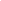 Заявка должна содержать документы, перечисленные в подпункте 2.3.1 настоящей документации о закупке, а также в пунктах 17, 18 Информационной карты с описью представленных документов.В случае если претендент подает Заявки по нескольким лотам, документы, указанные в частях 1-3 подпункта 2.3.1 настоящей документации о закупке, предоставляются по каждому лоту отдельными пакетами (файлами) с подтверждающими документами, отнесенными к данному лоту. Документы, указанные в частях 4 - 9 подпункта 2.3.1 настоящей документации о закупке, предоставляются к лоту, имеющему наименьший номер. В описи документов, содержащихся в Заявке по остальным лотам, в необходимых случаях прописывается указание на имеющиеся (уже представленные) документы в пакете (файле) лота с наименьшим номером.Заявка должна быть собственноручно подписана уполномоченным лицом, имеющим право подписи документов от имени претендента. Все страницы Заявки, за исключением нотариально заверенных документов и иллюстративных материалов, должны быть завизированы лицом, подписавшим Заявку или лицом, имеющим право подписи документов от имени претендента.Документы, представленные в составе Заявки на бумажном носителе, должны быть прошиты вместе с описью документов, скреплены печатью (при наличии) на последнем листе Заявки и собственноручной подписью уполномоченного лица. В описи указывается номер страницы каждого требуемого настоящей документацией о закупке документа. Все без исключения страницы Заявки должны быть пронумерованы.Кроме документов, предусмотренных настоящей документацией о закупке, и представленных в бумажном виде, в письмо (конверт) должен быть вложен электронный носитель информации (флеш-память или компакт-диск), содержащий файлы распространенных форматов: с расширением (*.doc), (*.docx), (*.xls), (*.xlsx), (*.txt), (*.pdf), (*.jpg) и т.д с копиями всех включенных в Заявку документов.Файлы формируются по принципу: один файл – один документ. При этом каждый из документов должен быть представлен в виде одного отдельного файла, по названию которого можно сопоставить электронную копию с оригиналом документа (например: 1.Заявка.pdf. (1.Zayavka.pdf), 2.Сведения.pdf., 3.Предложение.pdf и т.д.). Запрещается указывать наименование файла с общей длиной символов более 30 знаков. Файлы предоставляются в такой же последовательности, как они затребованы по тексту в настоящей документации о закупке. Наименование файлов должно начинаться с номера, соответствующего порядку упоминания документа по тексту настоящей документации о закупке.Допускается размещение в составе Заявки документов, сохраненных в архивах. При этом размещение в составе Заявки архивов, разделенных на несколько частей, открытие каждой из которых по отдельности невозможно, не допускается. Формирование архивов документов Заявки не рекомендуется. Если документ содержит менее 10 страниц, не допускается его разбивка на несколько файлов. Все файлы не должны иметь защиты от их открытия, изменения, копирования их содержимого или их печати.Отсутствие в письме с Заявкой электронного носителя информации с копиями документов может являться основанием для отклонения Заявки от участия в процедуре Размещения оферты.Организатор принимает конверты с Заявками, за исключением конвертов, на которых отсутствует необходимая информация, либо незапечатанных конвертов, до истечения срока подачи Заявок. Конверт с Заявкой, полученный Организатором по почте по истечении срока, указанного в пункте 6 Информационной карты, не вскрывается и не возвращается.Каждый конверт с Заявкой, поступивший в установленный срок, регистрируется. По требованию претендента, подавшего конверт с Заявкой, выдается расписка в его получении с указанием времени и даты получения. Организатор обеспечивает хранение и неприкосновенность конвертов с Заявками до момента проведения процедуры их рассмотрения.В случае если пунктом 23 Информационной карты установлено требование об обеспечении Заявки и претендентом выбран способ обеспечения Заявки в виде независимой (банковской) гарантии, должны быть представлены оригинал гарантии, документы, подтверждающие полномочия лица, подписавшего гарантию от имени гаранта: доверенность на лицо, подписавшее гарантию, а также приказ или решение о назначении на должность лица, выдавшего доверенность. Если гарантия подписана от имени гаранта лицом, действующим на основании устава (учредительных документов), должны быть представлены решение о назначении лица на должность или приказ о назначении на должность.Копии указанных в настоящем подпункте документов также должны быть сохранены на электронном носителе, в порядке указанном в подпункте 3.3.6 настоящей документации о закупке.Претендент для передачи указанных документов руководствуется информацией указанной в подпункте 3.2.1 настоящей документации о закупке.В случае предоставления заявки на бумажном носителе, указанные в настоящем подпункте документы должны представляться письмом (в запечатанном конверте) по адресу Организатора (пункт 2 Информационной карты). Маркировка конверта осуществляется в соответствии с подпунктом 3.3.2 настоящей документации о закупке с пометкой: «ОБЕСПЕЧЕНИЕ ЗАЯВКИ НА УЧАСТИЕ В ПРОЦЕДУРЕ РАЗМЕЩЕНИЯ ОФЕРТЫ№ ______».Обеспечения Заявки по истечении срока, указанного в пункте 6 Информационной карты, не принимаются.Претендент самостоятельно определяет способ доставки письма (конверта) с обеспечением Заявки, несет все риски несоблюдения сроков предоставления обеспечение Заявки, связанные с выбором способа доставки.Обеспечение ЗаявкиПри формировании извещения о закупке Заказчик имеет право установить требование об обеспечении Заявки в виде предоставления независимой (банковской) гарантии или внесения денежных средств на указанный Заказчиком расчетный счет. Возможны иные способы обеспечения Заявки, предусмотренные законодательством Российской Федерации. Способы обеспечения Заявки Заказчик указывает в пункте 23 Информационной карты. Предоставление обеспечения Заявки иным, не указанным в настоящей документации о закупке способом не допускается.Обеспечение Заявки устанавливается Заказчиком при формировании извещения о закупке в процентах к начальной (максимальной) цене договора Размещения оферты или в виде фиксированной суммы в рублях или иной валюты, указанной в пункте 16 Информационной карты. В некоторых случаях сумма обеспечения Заявки указанная в валюте, может быть также указана в рублевом эквиваленте.Обеспечение Заявки предоставляется не позднее срока указанного в пункте 6 Информационной карты.Размер обеспечения Заявки указывается в пункте 23 Информационной карты и не может превышать 5 (пять) процентов начальной (максимальной) цены договора. Требование об обеспечении Заявки на участие в закупке не устанавливается, если начальная (максимальная) цена договора не превышает 5 миллионов рублей.В случае если начальная (максимальная) цена договора Размещения оферты установлена в валюте, отличной от рубля Российской Федерации, расчет суммы средств обеспечения Заявки производится в рублях Российской Федерации по курсу Центрального Банка России, установленному на 08:00 часов (время московское) даты опубликования извещения о закупке, исходя из размера обеспечения Заявки.Если Организатор не указал начальную (максимальную) цену закупки, размер обеспечения Заявки может быть установлен только в виде фиксированной суммы в рублях.Требование об обеспечении Заявки на участие в процедуре Размещения оферты в равной мере относится ко всем участникам закупки.При выборе способа обеспечения исполнения договора в форме независимой (банковской) гарантии, участник Размещения оферты предоставляет оригинал независимой (банковской) гарантии, выданной одним из банков указанных в пункте 23 Информационной карты.В случае если претендентом в составе Заявки представлены документы, подтверждающие внесение денежных средств в качестве обеспечения Заявки на участие в процедуре Размещения оферты, и до даты рассмотрения, оценки и сопоставления Заявок денежные средства не поступили на счет, который указан Заказчиком в документации о закупке, такой участник признается не предоставившим обеспечение Заявки.При внесении Организатором изменений в соответствии с пунктом 1.3 настоящей документации о закупке, повлекших изменение размера суммы средств обеспечения Заявки, все Заявки, поданные до момента опубликования такого изменения, могут быть отозваны в соответствии с подпунктом 3.2.5 настоящей документации о закупке. В этом случае для продолжения участия в процедуре Размещения оферты необходимо подать новую Заявку до окончания срока подачи Заявок.Срок действия обеспечения Заявки должен быть не менее срока действия Заявки, указанного участником в своей Заявке на участие в процедуре Размещения оферты, если иное не указано в настоящей документации о закупке.При согласии участника в соответствии с подпунктом 3.1.4 настоящей документации о закупке продлить срок действия Заявки, участник также соглашается с продлением на такой же срок обеспечения Заявки, если иное не указано в настоящей документации о закупке. При необходимости участник обязан предоставить документы, свидетельствующие о продлении срока действия обеспечения Заявки, в зависимости от выбранного способа обеспечения. В случае отказа участника от продления срока обеспечения Заявки, Заявка такого участника расценивается Организатором/Конкурсной комиссией как несоответствующая требованиям настоящей документации о закупке.Возврат участнику Размещения оферты обеспечения Заявки на участие в закупке не производится в случаях, установленных законодательством Российской Федерации, в том числе:1) уклонение или отказ участника закупки от заключения договора;2) непредставление или предоставление с нарушением условий предоставления обеспечения исполнения договора, установленных настоящей документацией о закупке, в том числе позднее срока, указанного в направленном Заказчиком участнику уведомлении (в случае, если в настоящей документации о закупке установлены требования обеспечения исполнения договора).Обеспечение Заявки возвращается на основании полученного Заказчиком подписанного уполномоченным представителем участника Размещения оферты письменного уведомления. В уведомлении указывается, номер и предмет Размещения оферты, контактный номер телефона специалиста, реквизиты счета для перечисления денежных средств. Уведомление направляется по адресу(-ам) электронной почты представителя(-ей) Заказчика/Организатора, указанному(-ым) в пункте 2 Информационной карты.Обеспечение Заявки возвращается в течение 5 рабочих дней с момента получения письменного уведомления от участника:1) после истечения срока действия обеспечения Заявки;2) после принятия решения об отказе в проведении Размещения оферты (опубликования информации в соответствии с пунктом 4 Информационной карты);3) после отзыва претендентом Заявки до окончания срока подачи Заявок (с момента окончания срока подачи Заявок, указанного в пункте 6 Информационной карты);4) после отказа участника от продления срока действия Заявки (с момента получения от участника уведомления);5) претенденту, который не был допущен до участия в процедуре Размещения оферты (после опубликования протокола подведения итогов Конкурсной комиссии в соответствии с пунктом 4 Информационной карты);6) после получения Заявки на участие в процедуре Размещения оферты по окончании срока подачи Заявок - участнику, который подал эту Заявку;7) после принятия Конкурсной комиссией решения о заключении договора (опубликования протокола подведения итогов Конкурсной комиссии в соответствии с пунктом 4 Информационной карты) – участникам, которые не стали победителями Размещения оферты;8) после заключения договора – участнику, с которым в соответствии с настоящей документацией о закупке заключается договор.При возврате обеспечения в виде независимой (банковской) гарантии участник для получения независимой (банковской) гарантии и иных предусмотренных в настоящей документации о закупке документов руководствуется информацией указанной в подпункте 3.2.1 настоящей документации о закупке. Независимая (банковская) гарантия возвращается в согласованный с Заказчиком день прибытия уполномоченного представителя участника.Предложение о сотрудничествеПредложение о сотрудничестве должно быть оформлено в соответствии с приложением № 3 к настоящей документации о закупке.Предложение о сотрудничестве должно содержать все условия, предусмотренные настоящей документацией о закупке и позволяющие оценить Заявку претендента. Условия должны быть изложены таким образом, чтобы при рассмотрении, оценке и сопоставлении Заявок не допускалось их неоднозначное толкование.Предложение о сотрудничестве должно содержать сроки поставки товаров, выполнения работ, оказания услуг с момента заключения договора, порядок и условия осуществления платежей (сроки и условия рассрочки платежа и др.). Условия осуществления платежей не могут быть хуже указанных в настоящей документации о закупке (Техническом задании, Информационной карте, проекте договора (приложение № 5 к настоящей документации о закупке)).Общая стоимость товаров, работ, услуг и/или единичные расценки представляются в рублях, с учётом всех возможных расходов претендента, всех видов налогов, кроме НДС (указывается отдельной строкой), в том числе с применением условий пункта 5 Информационной карты, за исключением случаев, предусмотренных подпунктами 1.1.21 и 1.1.22 настоящей документации о закупке.Общая стоимость товаров, работ, услуг не должна превышать начальную (максимальную) цену товаров, работ, услуг, определенную Заказчиком в настоящей документации о закупке.Срок поставки товаров, выполнения работ, оказания услуг определяется согласно выбранной технологии поставки товаров, выполнения работ, оказания услуг исходя из времени, необходимого претенденту на поставку товаров, выполнение работ, оказание услуг без учета задержек и простоев, но не более предельного срока, определенного Заказчиком в Техническом задании и/или Информационной карте.В случае если претендент предполагает привлечение субподрядных организаций/соисполнителей, в целях подтверждения соответствия квалификационным требованиям (при условии, что в Информационной карте настоящей документации о закупке прямо указано на возможность учесть квалификацию субподрядных организаций/соисполнителей), он в виде приложения к предложению о сотрудничестве предоставляет сведения о таких организациях.Сведения о субподрядных организациях/соисполнителях оформляются по форме приложения № 6 к настоящей документации о закупке.Проведение многоэтапной закупки способом Размещения офертыПодача Заявок претендентами может осуществляться этапами, по результатам каждого из которых подводятся итоги. Процедура размещения оферты, предусматривающая многоэтапность подведения итогов, далее по тексту настоящей документации о закупке именуется многоэтапной.При проведении многоэтапной процедуры Размещения оферты устанавливается только окончательный срок подачи предложений претендентов (Заявок). При этом рассмотрение, оценка и сопоставление Заявок на участие в процедуре Размещения оферты и подведение итогов Размещения оферты проводятся этапами.Этапы по рассмотрению, оценки и сопоставлению Заявок на участие в многоэтапной процедуре Размещения оферты указываются в пункте 8 Информационной карты. Этапы подведения итогов процедуры Размещения оферты указываются в пункте 10 Информационной карты. Этапу присваивается соответствующий номер только при наличии Заявки(-ок) от претендентов.В ходе проведения многоэтапной процедуры Размещения оферты Заявка(-и) претендента(-ов), поданная(-ые) позднее времени рассмотрения соответствующего этапа, рассматривается(-ются) на дату очередного этапа рассмотрения Заявок, указанную в пункте 8 Информационной карты с учетом подпункта 3.2.5 документации о закупке.В случае проведения многоэтапной закупки способом размещения оферты после выбора победителя(-ей) не допускается внесение изменений в документацию о проведении закупки способом размещения оферты, предусматривающих установление требований, которым не соответствуют заявки ранее определенных победителей закупки.В случае внесения в документацию о проведении закупки способом размещения оферты иных изменений, в договоры, заключенные с ранее определенными победителями закупки, могут быть внесены соответствующие изменения без проведения дополнительных закупочных процедур.В случае если на основании результатов рассмотрения Заявок принято решение об отказе в допуске к участию на одном из этапов Размещения оферты всех претендентов, подавших Заявки, процедура Размещения оферты по соответствующему этапу признается несостоявшейся.При проведении многоэтапной процедуры Размещения оферты претенденты, недопущенные к участию в процедуре Размещения оферты на одном из этапов, имеют право подать повторную Заявку на любой из последующих этапов закупки.Заказчик/Организатор многоэтапной процедуры Размещения оферты вправе отменить ее проведение по одному и более предмету (лоту) в любой момент до наступления даты и времени окончания срока подачи Заявок на участие в Размещении оферты только при условии отсутствия признанного Конкурсной комиссией победителя по любому из этаповВскрытие, рассмотрение, оценка и сопоставление Заявок и изучение квалификации претендентов ОрганизаторомПо окончании срока подачи Заявок, представленные претендентами конверты с Заявками вскрываются Организатором в срок, указанный в пункте 7 Информационной карты. Организатор может проводить аудио- и/или видеозапись процедуры вскрытия конвертов с Заявками.При вскрытии конвертов с Заявками объявляются:- наименование претендента;- сведения о наличии документов, перечень которых указан в настоящей документации о закупке;- иная информация.По результатам вскрытия конвертов с Заявками протокол не оформляется и не публикуется. Данные о поступивших Заявках, дата и время регистрации каждой такой Заявки и иная информация (по необходимости) указываются в протоколе, оформляемом по результатам рассмотрения, оценки и сопоставления Заявок и изучения квалификации претендентов Организатором.На дату, указанную в пункте 8 Информационной карты, Организатор осуществляет рассмотрение, оценку и сопоставление Заявок на участие в процедуре Размещения оферты и готовит предложения для принятия Конкурсной комиссией решения об итогах Размещения оферты и определении победителя(-ей).Информация о ходе рассмотрения Заявок не подлежит разглашению. Заявки претендентов рассматриваются Организатором на соответствие требованиям, изложенным в настоящей документации о закупке, на основании представленных в составе Заявок документов, а также иных источников информации, предусмотренных настоящей документацией о закупке, законодательством Российской Федерации, в том числе официальных сайтов государственных органов, организаций в информационно-телекоммуникационной сети «Интернет». Заявка претендента должна полностью соответствовать каждому из установленных настоящей документацией о закупке требований или быть лучше.При наличии информации и документов, подтверждающих, что товары, работы, услуги и т.д., предлагаемые в соответствии с Заявкой участника, не соответствуют требованиям, изложенным в настоящей документации о закупке, а также при установлении факта предоставления недостоверных информации, сведений, документов, Заявка претендента отклоняется.Победителем Размещения оферты может быть признан участник, чья Заявка на участие в процедуре Размещения оферты соответствует требованиям, изложенным в настоящей документации о закупке, но имеет не минимальную цену.Указание претендентом недостоверных сведений в Заявке может служить основанием для отклонения такой Заявки.Наличие в реестрах недобросовестных поставщиков, указанных в подпункте «з» пункта 2.1 настоящей документации о закупке, сведений о претенденте (любом из физических и/или юридических лиц, выступающих на стороне претендента) может являться основанием для отклонения Заявки такого претендента. Претендент также может быть не допущен к участию в процедуре Размещения оферты в случае:1) непредставления документов и информации, определенных настоящей документацией о закупке, либо наличия в этих документах и информации неполных и/или не соответствующих действительности сведений о претенденте или о товарах, работах, услугах, являющихся предметом Размещения оферты;2) несоответствия претендента (любого из юридических или физических лиц (индивидуальных предпринимателей), выступающих на стороне претендента) предусмотренным настоящей документацией о закупке обязательным и квалификационным требованиям и/или непредставления документов, подтверждающих соответствие этим требованиям;3) несоответствия Заявки требованиям настоящей документации о закупке, в том числе если:- Заявка не соответствует форме, установленной настоящей документацией о закупке;- Заявка не соответствует положениям Технического задания;- Заявка не подписана должным образом в соответствии с требованиями настоящей документации о закупке (в том числе собственноручной подписью уполномоченного лица претендента);- Заявка, подана от лица, выступающего на стороне другого претендента этой же закупки, а также Заявка на участие от лица, на стороне которого выступает лицо, подавшее Заявку на участие в этой же закупке самостоятельно либо на стороне другого претендента;4) если предложение о цене/единичных расценках договора в Заявке превышает начальную (максимальную) цену/предельные единичные расценки договора (если такая цена/расценки установлены), указанные в настоящей документации о закупке;5) отказа претендента от продления срока действия Заявки (если такой запрос претендентам направлялся);6) невнесения обеспечения Заявки (если документацией о закупке установлено требование о его внесении);7) в иных случаях, установленных Положением о закупках и настоящей документацией о закупке, в том числе пунктом 17 Информационной карты.Все условия Заявки претендента понимаются Заказчиком буквально, в случае расхождений сумм предложения претендента изложенных цифрами и прописью, к рассмотрению принимается сумма, указанная прописью. Мелкие погрешности, несоответствия, неточности в Заявке, которые существенно не влияют на ее содержание и дальнейшее оценку (при соблюдении равенства всех участников закупки) и не оказывают воздействия на рейтинг какого-либо участника при рассмотрении, оценки и сопоставлении Заявок, могут не приниматься во внимание.Если в Заявке имеются арифметические ошибки, участнику может быть направлен запрос об уточнении цены договора при условии сохранения единичных расценок, а также об уточнении других положений Заявки, имеющих числовые значения.Претенденты и их представители не вправе участвовать в рассмотрении Заявок и изучении квалификации претендентов.В случае если на участие в Размещении оферты не подана ни одна Заявка процедура Размещение оферты признается несостоявшейся.Если на основании результатов рассмотрения Заявок принято решение об отказе в допуске к участию в процедуре Размещения оферты всех претендентов, подавших Заявки, процедура Размещение оферты признается несостоявшейся.В случае если претендентами в составе Заявки на участие в процедуре Размещения оферты не представлены документы, предусмотренные настоящей документацией о закупке, но такие документы или информацию об их наличии можно получить из общедоступных источников, в том числе в информационно-телекоммуникационной сети «Интернет» на сайтах органов государственной власти, государственных учреждений, юридических и физических лиц, индивидуальных предпринимателей, а также непосредственно от таких органов, организаций, лиц и индивидуальных предпринимателей, Конкурсная комиссия вправе (но не обязана) принять такие документы, информацию в качестве подтверждения соответствия претендента, его Заявки требованиям, установленным в настоящей документации о закупке, при условии, что данное право будет реализовано по отношению ко всем участникам, подавшим Заявки на участие в процедуре Размещения оферты, в равной степени.Участникам, органам государственной власти государственным учреждениям, юридическим и физическим лицам, индивидуальным предпринимателям в любое время до подведения итогов Размещения оферты может быть направлен запрос о предоставлении информации и документов, разъяснений, необходимых для подтверждения соответствия товаров, работ, услуг и т.д., предлагаемых в соответствии с Заявкой участника, предъявляемым требованиям, изложенным в настоящей документации о закупке. При этом не допускается изменение Заявок участников.Порядок рассмотрения, оценки и сопоставления Заявок участников ОрганизаторомРассмотрение, оценка и сопоставление Заявок состоится в срок, указанный в пункте 8 Информационной карты.Рассмотрение, оценка и сопоставление Заявок, осуществляется в целях выявления лучших условий исполнения договора и определения победителя(-ей) в соответствии с критериями (подкритериями) и их значением (вес), указанными в пункте 19 Информационной карты. Критерии и порядок оценки и сопоставления Заявок на участие в Размещение оферты применяются в равной степени ко всем Заявкам участников закупки.Рассмотрение, оценка и сопоставление Заявок осуществляется на основании предложения о сотрудничестве (приложение № 3 к настоящей документации о закупке), иных документов представленных в Заявке, предусмотренных настоящей документацией о закупке в подтверждение соответствия претендента обязательным и квалификационным требованиям.Рассмотрение, оценка и сопоставление Заявок осуществляется путем присвоения количества баллов, соответствующего условиям, изложенным в Заявке. Устанавливается балльный рейтинг, а по количеству полученных баллов присваивается порядковый номер.Заявке, содержащей наилучшие условия, присваивается наибольшее количество баллов.Каждой Заявке по мере уменьшения выгодности содержащихся в ней условий (количества баллов, присвоенных по итогам оценки) присваивается порядковый номер. Заявке, в которой содержатся лучшие условия (присвоено наибольшее количество баллов), присваивается первый порядковый номер. В случае если в нескольких Заявках содержатся одинаковые условия (присвоено равное количество баллов по итогам оценки), меньший порядковый номер присваивается Заявке, которая поступила ранее других Заявок.Участник(-и), допущенный(-ые) к участию в процедуре Размещения оферты, считается(-ются) победителем(-ями). После ранжирования Заявок в зависимости от количества баллов по итогам оценки и присвоения порядковых номеров каждый победитель признается участником, с которым в соответствии с настоящей документацией о закупке заключается договор.Участники или их представители не могут участвовать в рассмотрении, оценке и сопоставлении Заявок.По итогам рассмотрения, оценки и сопоставления Заявок в соответствии с порядком и критериями оценки, установленными настоящей документацией о закупке, и методикой оценки, опубликованной на сайте www.trcont.com (раздел Компания/Закупки) Организатор составляет протокол рассмотрения, оценки и сопоставления Заявок, в котором должна содержаться следующая, подлежащая утверждению Конкурсной комиссией, информация:дата подписания протокола;количество поданных на участие в закупке Заявок, а также дата и время регистрации каждой Заявки;результаты рассмотрения Заявок на участие в Размещении оферты с указанием количества Заявок на участие в закупке, которые отклонены, оснований отклонения каждой такой Заявки и положений документации о закупке, которым не соответствует такая Заявка;результаты оценки и сопоставления Заявок участников с указанием решения о соответствии таких Заявок требованиям документации о закупке, присвоении таким Заявкам значения по каждому из предусмотренных критериев оценки таких Заявок, а также указанием порядковых номеров в соответствии с присвоенными Заявкам участников по результатам оценки баллами;принятое Организатором решение с причинами, по которым процедура Размещения оферты признана несостоявшейся, в случае ее признания таковой;иная информация при необходимости.По итогам рассмотрения, оценки и сопоставления Заявок формируется протокол, который подлежит опубликованию в соответствии с пунктом 4 Информационной карты не позднее 3 (трех) дней с даты его подписания всеми представителями Организатора, присутствовавшими при рассмотрении, оценке и сопоставлении Заявок.Подведение итогов Размещения офертыПосле рассмотрения Заявок, изучения квалификации претендентов, Заявки, а также иные документы, необходимые для подведения итогов Размещения оферты, рассматриваются Конкурсной комиссией для принятия решения об итогах Размещения оферты.Подведение итогов Размещения оферты проводится Конкурсной комиссией в срок, указанный в пункте 10 Информационной карты.Участники или их представители не могут присутствовать на заседании Конкурсной комиссии.Конкурсная комиссия рассматривает Заявки и представленные материалы и принимает решение о выборе участника, с которым в соответствии с настоящей документацией о закупке заключается договор.Решение Конкурсной комиссии фиксируется в итоговом протоколе заседания, в котором указывается информация об итогах Размещения оферты. Протокол, составленный по итогам Размещения оферты, должен содержать сведения, указанные в подпункте 3.8.9 настоящей документации о закупке.Протокол заседания Конкурсной комиссии подлежит опубликованию в соответствии с пунктом 4 Информационной карты не позднее 3 (трех) дней с даты его подписания председателем Конкурсной комиссии (в случае его отсутствия – заместителем председателя Конкурсной комиссии).Конкурсной комиссией может быть принято решение об определении двух и более победителей Размещения оферты, в случаях, предусмотренных главой 15 Положения о закупках.При заключении договора с несколькими победителями объем поставляемых товаров, выполняемых работ, оказываемых услуг распределяется между победителями по решению Конкурсной комиссии пропорционально либо по иному принципу, если это вытекает из существа и/или места, способа поставки товаров, выполнения работ, оказания услуг.Конкурсной комиссией может быть принято решение о проведении постквалификации, переговоров в соответствии с пунктами 33-41 Положения о закупках.Размещение оферты признается несостоявшейся, если:1) на участие в Размещении оферты не подана ни одна Заявка;2) на участие в Размещения оферты подана одна Заявка;3) по итогам рассмотрения Заявок к участию в Размещении оферты допущен один участник;4) ни один из участников не допущен к участию в Размещении оферты.Участник(-и), допущенный(-ые) к участию в процедуре Размещения оферты, считается(-ются) победителем(-ями). После ранжирования Заявок в зависимости от количества баллов по итогам оценки каждый участник признается победителем с присвоением порядкового номера, с которым в соответствии с настоящей документацией о закупке заключается договор. В случае если к участию в процедуре Размещения оферты допущен только один участник, договор заключается с этим участником.Заключение договораПо результатам Размещения оферты Заказчиком заключается договор, формируемый путем включения условий исполнения договора, предложенных в Заявке лица, с которым в соответствии с настоящей документацией о закупке заключается договор, в проект договора, являющийся неотъемлемой частью настоящей документации о закупке.Договор заключается в соответствии с законодательством Российской Федерации по форме, приведенной в приложении № 5 к настоящей документации о закупке.После опубликования протокола об итогах Размещения оферты Заказчик направляет участнику Размещения оферты, с которым в соответствии с решением Конкурсной комиссии заключается договор, проект договора и уведомление с приглашением подписать договор с указанием срока его подписания, с учетом условий изложенных в пункте 25 Информационной карты и учитывающего, при необходимости, период времени для получения Заказчиком одобрения сделки органами управления Заказчика в соответствии с законодательством Российской Федерации. Документы направляются в адрес лица, с которым в соответствии с настоящей документацией о закупке заключается договор почтовым отправлением и/или электронными средствами связи, обеспечивающими возможность подтверждения отправки, по адресу электронной почты, указанному таким лицом в контактной информации приложения № 2 к настоящей документации о закупке.Участник, с которым в соответствии с настоящей документацией о закупке заключается договор, должен подписать договор не позднее срока, указанного в направленном Заказчиком уведомлении с приглашением подписать договор и предоставить обеспечение исполнения договора (если такое обеспечение предусмотрено пунктом 24 Информационной карты). Участник, с которым в соответствии с настоящей документацией о закупке заключается договор, должен обеспечить передачу подписанного договора Заказчику.В случае если участник, с которым в соответствии с настоящей документацией о закупке заключается договор, не представлен подписанный договор в сроки, указанные в уведомлении с приглашением подписать договор, и/или не выполнены иные необходимые для заключения договора условия, прямо предусмотренные в настоящей документации о закупке, он признается уклонившимся от заключения договора.При этом если в соответствии с законодательством Российской Федерации и внутренними документами участника, с которым в соответствии с настоящей документацией о закупке заключается договор, такому участнику требуется получение одобрения сделки, являющейся предметом Размещения оферты, органами управления, участник вправе предложить Заказчику, отложить срок подписания договора на период, необходимый для получения такого одобрения, но не более, чем на 30 (тридцать) дней с даты опубликования протокола Конкурсной комиссии об итогах Размещения оферты.Заказчик вправе отклонить такое предложение и участник, с которым в соответствии с настоящей документацией о закупке заключается договор, в случае отказа от подписания договора, признается уклонившимся от заключения договора.До заключения договора лицо, с которым заключается договор по итогам Размещения оферты, если указанное предусмотрено в пункте 17 Информационной карты, вместе с подписанным со своей стороны договором, представляет сведения о своих владельцах, включая конечных бенефициаров, с приложением подтверждающих документов, а также согласие (одобрение) контролирующих органов, органов управления претендента на совершение сделки или подтверждение уведомления соответствующих органов о совершении сделки в случаях, когда такое согласие (одобрение) или уведомление предусмотрено законодательством Российской Федерации.В отношении лиц, являющихся публичными акционерными обществами, допускается указание прямой ссылки на общедоступный источник, посредством которого в установленном законом порядке раскрыта информация о владельцах такого общества.В случае непредставления указанных в настоящем подпункте сведений и документов, Заказчик вправе отказаться от заключения договора без каких-либо для себя последствий.Не допускается заключение договора на условиях, отличных от условий, установленных решением Конкурсной комиссии и определенных в Заявках, за исключением случаев снижения участником, с которым в соответствии с настоящей документацией о закупке заключается договор, цены договора, улучшения для Заказчика иных условий договора и других случаев, предусмотренных пунктом 20 Информационной карты.После определения лица, с которым заключается договор, в срок, предусмотренный для заключения договора, Заказчик вправе отказаться от заключения договора с таким лицом в случае установления несоответствия лица, с которым заключается договор, и его Заявки требованиям, установленным в пунктах 2.1 и 2.2 настоящей документации о закупке и в пункте 17 Информационной карты, или в связи с предоставлением им недостоверной информации о своем соответствии таким требованиям, что позволило ему получить право на заключение договора.Совершение лицом, получившим оферту в порядке настоящей документации о закупке, в срок, установленный для её акцепта, действий по выполнению указанных в ней условий договора (отгрузка товаров, выполнение работ, оказание услуг, уплата соответствующей суммы и т.д.) до заключения сторонами договора не является акцептом.Исполнение заключенных по итогам Размещения оферты договоров осуществляется участниками, с которым в соответствии с настоящей документацией о закупке, заключается договор на основании заявок Заказчика. Заказчик направляет заявки на поставку товаров, выполнение работ и оказание услуг по мере необходимости в адрес того победителя, условия оказания услуг которого в данный момент является наиболее оптимальными для Заказчика.Обеспечение исполнения договораПри формировании извещения о закупке Заказчик имеет право установить требование об обеспечении надлежащего исполнения договора в виде предоставления независимой (банковской) гарантии или внесения денежных средств на указанный Заказчиком расчетный счет. Возможны иные способы обеспечения надлежащего исполнения договора в соответствии с пунктом 24 Информационной карты.Способ и размер обеспечения исполнения договора указывается Заказчиком в пункте 24 Информационной карты в процентах к цене договора и/или в виде фиксированной суммы в рублях или иной валюты указанной в пункте 16 Информационной карты. В некоторых случаях сумма обеспечения исполнения договора, указанная в валюте, может быть также указана в рублевом эквиваленте. Предоставление обеспечения исполнения договора иным не указанным в настоящей документации о закупке способом не допускается.В пункте 24 Информационной карты может быть предусмотрено требование об обеспечении исполнения договора в целом, а также об обеспечении исполнения отдельных обязательств по договору, в том числе:1) обязательств по возврату аванса;2) обязательств по договору (также по отдельным этапам исполнения договора), кроме гарантийных обязательств;3) гарантийных обязательств.Подтверждающие документы о выполнении требований об обеспечение исполнения договора предоставляются не позднее 5 рабочих дней с даты заключения договора победителем.В случае выбора способа обеспечения исполнения договора в форме независимой (банковской) гарантии, участник Размещения оферты предоставляет оригинал независимой (банковской) гарантии выданной соответствующим банком.При выборе способа обеспечения исполнения договора в форме внесения денежных средств, факт внесения денежных средств в качестве обеспечения исполнения договора должен быть подтвержден платежным поручением, свидетельствующим о перечислении денежных средств в качестве обеспечения исполнения договора, или копией такого поручения. Требование об обеспечении исполнения договора в форме внесения денежных средств считается исполненным в момент поступления денежной суммы на счет Заказчика.Если участник, который извещен о том, что он признан победителем Размещения оферты, не предоставил в установленные настоящей документацией о закупке сроки надлежащего обеспечения исполнения договора, он признается уклонившимся от исполнения договора. В этом случае Заказчик вправе расторгнуть договор.Срок действия обеспечения надлежащего исполнения договора должен превышать срок действия договора не менее чем на один месяц, если иное не указано в условиях предоставления обеспечения исполнения договора.В случае если участником, с которым заключается договор, представлены документы, подтверждающие внесение денежных средств в качестве обеспечения надлежащего исполнения договора, но до истечения срока, в течение которого платеж должен был поступить, денежные средства не поступили на счет, который указан Заказчиком в документации о закупке, такой участник признается уклонившимся от исполнения договора.Раздел 4. Техническое заданиеПредметом оферты является поставка запасных частей для контейнерных перегружателей типа «ричстакер», указанных в таблице пункта 4.6 настоящего Технического задания (далее – Товар).Качество, безопасность, сроки поставки Товара должны соответствовать требованиям, предъявляемым к таким Товарам в соответствии с применимыми законодательством, стандартами, обычаями делового оборота, настоящей документацией о закупке.Поставщик при получении от Заказчика запроса о возможности поставки Товара обязан:в течение одного рабочего дня направлять на электронную почту Заказчика коммерческое предложение с указанием стоимости Товара, условий оплаты и срока поставки или мотивированный отказ от поставки;сообщать Заказчику об обнаруженных недостатках в полученной информации, а в случае неполноты информации запрашивать у Заказчика необходимые дополнительные данные;консультировать Заказчика о возможностях альтернативных вариантов поставки или замены Товара.Товар должен быть новым, не находившимся в эксплуатации. Качество поставляемого Товара должно соответствовать требованиям Технического регламента ТР ТС 010/2011 «О безопасности машин и оборудования»; Технический регламент Таможенного союза «О безопасности колесных транспортных средств» (ТР ТС - 018 - 2011). Гарантия на поставляемый Товар должна составлять не менее 12 месяцев с даты приёмки товара.Поставщик должен иметь возможность поставки Товара, хотя бы для одной из следующих марок, моделей ричстакеров:Поставка Товара осуществляется на основании заявки, направляемой Заказчиком в письменном виде на адрес электронной почты Поставщика.Заказчик по мере необходимости одновременно направляет в адреса всех победителей, с которыми по итогам настоящей процедуры Размещения оферты заключен договор, запросы о возможности поставки Товара.На основании анализа всех полученных на свой запрос коммерческих предложений определяет Поставщика, условия поставки Товара, которые в данный момент являются наиболее оптимальными для Заказчика, и направляет в его адрес заявку на поставку Товара.Дальнейший порядок выполнения заявок определен в проекте договора (приложение № 5 к настоящей документации о закупке).Место поставки Товара согласуется сторонами в Заявке исходя из места дислокации ричстакеров, указанных в п. 4.6. настоящей документации.  Срок поставки Товара согласуется сторонами в Заявке на Товар.Период поставки (срок действия Договора) – с даты заключения Договора - до 31 декабря 2022 года.4.13. Максимальная (совокупная) цена всех заключенных договоров по закупке способом Размещения оферты составляет 24 000 000 (двадцать четыре миллиона) рублей 00 копеек с учетом всех налогов, кроме НДС, расходов поставщика, в том числе связанных с поставкой товара, включая (при поставке импортного товара) расходы по выполнению всех установленных таможенных процедур для беспрепятственной эксплуатации товара по его назначению на территории Российской Федерации, стоимости материалов, изделий, конструкций и затрат, связанных с доставкой товаров заказчику, погрузочно-разгрузочных работ, затрат, связанных со страхованием, с хранением товара до момента передачи его заказчику, а также командировочных расходов. Сумма НДС и условия начисления определяются в соответствии с законодательством Российской Федерации.Стоимость партии Товара согласуется сторонами в Заявке. Оплата за поставленный Товар производится в течение 30 календарных дней с момента подписания Акта приёмки Товара, товарной накладной по форме ТОРГ12 и/или универсального передаточного документа (УПД).Раздел 5. Информационная картаСледующие условия проведения Размещения оферты являются неотъемлемой частью настоящей документации о закупке, уточняют и дополняют положения настоящей документации о закупке.Приложение № 1к документации о закупкеНа бланке претендентаЗАЯВКА ______________ (наименование претендента)НА УЧАСТИЕ В ПРОЦЕДУРЕ РАЗМЕЩЕНИЯ ОФЕРТЫ № РО-____-____-____Будучи уполномоченным представлять и действовать от имени ________________ (наименование претендента или, в случае участия нескольких лиц на стороне одного участника, наименования таких лиц), а также полностью изучив всю документацию о закупке, я, нижеподписавшийся, настоящим подаю заявку на участие в процедуре Размещения оферты (далее – Заявка) № РО-____-____-____ (далее – Размещение оферты) на ____________ (поставку товаров на _______, выполнение работ по ______, оказание услуг по_____ - переписать из предмета Размещения оферты).Уполномоченным представителям ПАО «ТрансКонтейнер» настоящим предоставляются полномочия наводить справки или проводить исследования с целью изучения отчетов, документов и сведений, представленных в данной Заявке, и обращаться к нашим клиентам, обслуживающим нас банкам за разъяснениями относительно финансовых и технических вопросов.Настоящая Заявка служит также разрешением любому лицу или уполномоченному представителю любого учреждения, на которое содержится ссылка в сопровождающей документации, представлять любую информацию, необходимую для проверки заявлений и сведений, содержащихся в настоящей Заявке, или относящихся к ресурсам, опыту и компетенции претендента.Настоящим подтверждается, что _________(наименование претендента) ознакомилось(-ся) с условиями документации о закупке, с ними согласно(-ен) и возражений не имеет.В частности, _______ (наименование претендента), подавая настоящую Заявку, согласно(-ен) с тем, что:результаты рассмотрения Заявки зависят от проверки всех данных, представленных ______________ (наименование претендента), а также иных сведений, имеющихся в распоряжении Заказчика;за любую ошибку или упущение в представленной __________________ (наименование претендента) Заявке ответственность целиком и полностью будет лежать на __________________ (наименование претендента);Размещение оферты может быть прекращен в любой момент до наступления даты и времени окончания срока подачи заявок на участие в Размещении оферты без объяснения причин.Победителем может быть признан участник, предложивший не самую низкую цену.В случае признания _________ (наименование претендента) победителем обязуется:Придерживаться положений нашей Заявки в течение ______ дней (указать срок не менее указанного в пункте 22 Информационной карты) с даты окончания срока подачи Заявок, указанной в пункте 6 Информационной карты. Заявка будет оставаться для претендента обязательной до истечения указанного периода.До заключения договора представить сведения о своих владельцах, включая конечных бенефициаров, с приложением подтверждающих документов или (в случае, если претендент является публичным акционерным обществом) ссылку на общедоступный источник, посредством которого в установленном законом порядке раскрыта информация о владельцах ____________________ (наименование претендента), а также иные сведения, необходимые для заключения договора с ПАО «ТрансКонтейнер».	____________________ (наименование претендента) предупрежден(-о), что при непредставлении указанных сведений и документов, ПАО «ТрансКонтейнер» вправе отказаться от заключения договора.Подписать договор(-ы) на условиях настоящей Заявки на участие в процедуре Размещения оферты и на условиях, объявленных в документации о закупке.Исполнять обязанности, предусмотренные заключенным договором строго в соответствии с требованиями такого договора.Не вносить в договор изменения, не предусмотренные условиями документации о закупке.Настоящим подтверждается, что:- ___________ (поставка товаров, выполнения работ, оказания услуг и т.д.) предлагаемые _______ (наименование претендента), свободны от любых прав со стороны третьих лиц, ________ (наименование претендента) согласно в случае признания победителем и подписания договора передать все права на___________ (поставку товаров, выполнения работ, оказания услуг и т.д.) Заказчику;- ________ (наименование претендента) не находится в процессе ликвидации;- ________ (наименование претендента) на дату подачи Заявки на участие в процедуре Размещения оферты не признан несостоятельным (банкротом), в том числе отсутствует возбужденные в отношении него дела о несостоятельности (банкротстве);- на имущество ________ (наименование претендента) не наложен арест, экономическая деятельность не приостановлена;- ________ (наименование претендента) на дату подачи Заявки на участие в процедуре Размещения оферты, в порядке, предусмотренном Кодексом Российской Федерации об административных правонарушениях, деятельность неприостановлена;- у _______ (наименование претендента) отсутствует задолженность по уплате налогов, сборов, пени, налоговых санкций в бюджеты всех уровней и обязательных платежей в государственные внебюджетные фонды, а также просроченная задолженность по ранее заключенным договорам с ПАО «ТрансКонтейнер»;- ________ (наименование претендента) соответствует всем требованиям, устанавливаемым в соответствии с законодательством Российской Федерации и/или государства регистрации и/или ведения бизнеса претендента к лицам, осуществляющим поставки товаров, выполнение работ, оказание услуг, являющихся предметом закупки.- ________ (наименование претендента) не имеет и не будет иметь никаких претензий в отношении права (и в отношении реализации права) ПАО «ТрансКонтейнер» отменить Размещение оферты по одному и более предмету закупки (лоту) в любое время до наступления даты и времени окончания срока подачи Заявок на Размещение оферты;- ________ (наименование претендента) полностью и без каких-либо оговорок принимает условия, указанные в Техническом задании (раздел 4 документации о закупке);- товары, работы, услуги, предлагаемые к поставке ________ (наименование претендента) в рамках настоящего Размещения оферты, полностью соответствуют требованиям Технического задания (раздел 4 документации о закупке);- ________ (наименование претендента) при подготовке Заявки на участие в процедуре Размещения оферты обеспечили соблюдение требований Федерального закона Российской Федерации от 27 июля 2006 г. № 152-ФЗ «О персональных данных», в том числе о получении согласий и направлении уведомлений, необходимых для передачи и обработки персональных данных субъектов персональных данных, указанных в Заявке, в целях проведения Размещения оферты.Я, _______ (указывается ФИО лица, подписавшего Заявку) даю согласие на обработку всех своих персональных данных, указанных в Заявке, в соответствии с требованиями законодательства Российской Федерации, в целях проведения Размещения оферты.Своей подписью удостоверяю, что сделанные заявления и сведения, представленные в настоящей Заявке, являются полными, точными и верными.В подтверждение этого прилагаются все необходимые документы.Представитель, имеющий полномочия подписать Заявку на участие в процедуре Размещения оферты от имени _______________________________                                         (наименование претендента)____________________________________________________________________       МП			(должность, подпись, ФИО)«____» _________ 20___ г.Приложение № 2к документации о закупкеСВЕДЕНИЯ О ПРЕТЕНДЕНТЕ(сведения предоставляются в отношении каждого лица, выступающего на стороне претендента)1. Полное и сокращенное наименование претендента (если менялось в течение последних 5 лет, указать дату изменения и прежнее название)ОГРН/ГРНИП ______, ИНН _________, КПП______, ОКПО ____, ОКТМО________, ОКОПФ ___________ (для претендентов-резидентов Российской Федерации)Юридический адрес ________________________________________Почтовый адрес ___________________________________________Телефон (______) __________________________________________Факс (______) _____________________________________________Адрес электронной почты __________________@_________________Зарегистрированный адрес офиса ______________________________Адрес сайта претендента: _____________________________________Для нерезидента Российской Федерации (заполняется только при участии нерезидента).Номер налогоплательщика (идентификационный) _________________Юридический адрес ________________________________________Почтовый адрес ___________________________________________Телефон (______) __________________________________________Факс (______) _____________________________________________Адрес электронной почты __________________@_______________Зарегистрированный адрес офиса _____________________________Адрес сайта компании: ______________________________________2. Руководитель/ФИО индивидуального предпринимателя ______________3. Банковские реквизиты______________4. Название и адрес филиалов и дочерних предприятий (заполняется юридическим лицом. Для нерезидентов Российской Федерации, имеющих представительства в Российской Федерации, дополнительно указываются ИНН и КПП представительства).5. Указание на принадлежность к субъектам малого и среднего предпринимательства ______(да или нет).Контактные лицаУполномоченные представители ПАО «ТрансКонтейнер» могут связаться со следующими лицами для получения дополнительной информации о претенденте:Справки по общим вопросам и вопросам управления: _____________________Контактное лицо (должность, ФИО, телефон)Справки по кадровым вопросам: ________________________________________Контактное лицо (должность, ФИО, телефон)Справки по техническим вопросам: _____________________________________Контактное лицо (должность, ФИО, телефон)Справки по финансовым вопросам: ______________________________________Контактное лицо (должность, ФИО, телефон)Представитель, имеющий полномочия подписать Заявку на участие в процедуре Размещения оферты от имени _______________________________                                         (наименование претендента)____________________________________________________________________       МП			(должность, подпись, ФИО)«____» _________ 20___ г.Приложение № 3к документации о закупкеПредложение о сотрудничестве «____» ___________ 20_ г.                               Процедура Размещения оферты№ РО-___-__________________________________________________________________________(Полное наименование претендента)(полное наименование претендента) принимает на себя обязательство поставлять запасные части по заявкам Заказчика для следующих ричстакеров:Оплата за поставленный Товар осуществляется в течение 30 календарных дней с момента подписания Акта приёмки Товара, товарной накладной по форме ТОРГ12 и/или универсального передаточного документа (УПД).Дополнительные условия поставки товаров ___________________________________________________________________ 					(заполняется претендентом при необходимости).Срок действия настоящего Предложения о сотрудничестве составляет _______________ (указывается дата в соответствии с пунктом 7 Информационной карты, но не менее 90 (девяноста) календарных дней с даты окончания подачи Заявок).Если наши предложения, изложенные выше, будут приняты, мы берем на себя обязательство ____________ (выполнить работы, оказать услуги, поставить товар.) в соответствии с требованиями документации о закупке и согласно нашим предложениям. Мы объявляем, что до подписания договора, настоящее предложение и Ваше уведомление о нашей победе будут считаться имеющими силу договора между нами. Представитель, имеющий полномочия подписать заявку на участие от имени ____________________________________________________________(наименование претендента)____________________________________________________________________       Печать			(должность, подпись, ФИО)"____" _________ 20__ г.Приложение № 4к документации о закупке Сведения об опыте поставки запасных частей по предмету оферты № __________________, выполненных ____________________________________________. (наименование претендента)Приложения: 1.1. копия договора, указанного в строке 1, на ____ листах;1.2. копии документов, подтверждающих факт поставки товара на сумму, указанную в строке 1, на __ листах;2.1.  копия договора, указанного в строке 2, на ____ листах;2.2.  копии документов, подтверждающих факт предоставления услуг на сумму, указанную в строке 2, на __ листах;…Представитель, имеющий полномочия подписать Заявку на участие от имени _________________________________________________(наименование претендента)   М.П.			(должность, подпись, ФИО)"____" _________ 2020г.Проект договора поставки №_____________/__/__г. ___________                                                                                                   «__»_______ ____ г.Публичное акционерное общество «Центр по перевозке грузов в контейнерах «ТрансКонтейнер» (ПАО «ТрансКонтейнер»), именуемое в дальнейшем «Покупатель», в лице  __________________________,  действующего  на  основании                                                                                                        (                                 (должность, Ф.И.О. – полностью) _____________________________________________________________________________,(указывается документ, уполномочивающий лицо на заключение настоящего  Договора, например: устав, доверенность от __________  № ____)с одной стороны, и ____________________________________________________________,                                                 (указывается полностью организационно-правовая форма  юридического  лица и наименование  юридического лица, соответствующие его уставу)именуемое в дальнейшем «Поставщик», в лице __________________________________,                                                                                                                         (должность, Ф.И.О. - полностью)действующего  на основании ____________________________________________________,                                                                     (указывается документ,  уполномочивающий  лицо на заключение настоящего  Договора, например: уства/, доверенность от «__»_______№ __ и т.д)с другой стороны, именуемые в дальнейшем «Стороны», заключили настоящий договор поставки (далее – «Договор») о нижеследующем:Предмет Договора         1.1.	По настоящему Договору Поставщик обязуется поставить, а Покупатель принять и оплатить запасные части для контейнерных перегружателей типа «ричстакер» (далее – «Товар») для нужд Западно-Сибирского филиала ПАО «ТрансКонтейнер».1.2. Наименование, количество, срок, место поставки, стоимость, а также дополнительные требования к поставляемому Товару (партии Товара) определяются Сторонами в Заявках, составленных по форме Приложения №1 к настоящему Договору, и являющихся неотъемлемой частью настоящего Договора. Объем поставляемого Товара определяется исходя из потребностей Покупателя на основании подписанных заявок.1.3. Поставщик гарантирует, что Товар принадлежит ему на праве собственности, не является предметом залога, не находится под арестом, не является предметом исков третьих лиц, в отношении Товара нет иных ограничений и обременений.1.4. В случае обязательной сертификации Товар должен поставляться с сертификатом соответствия.Цена Договора и порядок расчетовСтоимость поставки Товара (партии Товара) согласуется сторонами в Заявках. Общая цена настоящего Договора складывается исходя из подписанных Сторонами Заявок к настоящему Договору.          2.3. Оплата каждой партии Товара производится Покупателем на основании выставленного Поставщиком после подписания Сторонами товарной накладной (ТОРГ-12) на соответствующую партию Товара счета в течение 30 (тридцати)  календарных дней с даты его получения Покупателем.2.4. В цену настоящего Договора входят расходы Поставщика по упаковке, маркировке, страхованию, оформлению соответствующих сертификатов и другой необходимой документации, транспортные расходы по доставке и разгрузке Товара, таможенные пошлины и другие обязательные платежи, налоги и сборы, расходы по оплате всех затрат, издержек, связанных с исполнением Договора. Условия поставки Товара3.1. Покупатель направляет Поставщику Заявку о наименовании, количестве, месте планируемой поставки Товара и о дополнительных требованиях к Товару (в том числе сроке поставки) на электронный адрес Поставщика ___________ без проставления подписи на Заявке. 3.2. Поставщик в течение 1 (одного) рабочего дня рассматривает Заявку и в случае согласия направляет Покупателю подписанную со своей Стороны Заявку с  указанием стоимости Товара и иных характеристик поставки. Покупатель в течение 3 (трёх) рабочих дней рассматривает и при согласии с условиями поставки подписывает согласованную Поставщиком Заявку. Если от Покупателя не поступит подписанная Заявка в течении 3 (трёх) рабочих дней с даты получения подписанной Заявки Поставщика, то такая Заявка признаётся отклоненной и утратившей силу.  3.3. Поставка Товара Покупателю по настоящему Договору осуществляется Поставщиком  по адресу, указанному в Заявке.  Приемка Товара осуществляется представителями Поставщика и Покупателя с подписанием товарной накладной (ТОРГ-12) в месте приемки Товара. Представитель Покупателя перед приемкой доставленного Товара предъявляет Поставщику следующие документы: 1)  документ, удостоверяющий личность представителя Покупателя;   2) доверенность на представителя Покупателя, оформленную надлежащим образом. 3.5. При приемке Товара представитель Покупателя осуществляет его проверку по количеству, качеству и ассортименту в соответствии с согласованной Сторонами Заявкой. 3.6. В случае выявления в ходе осуществления приемки Товара несоответствия Товара условиям настоящего Договора, Сторонами составляется акт с перечнем недостатков и со сроками их устранения за счет Поставщика.3.7. Датой поставки Товара считается дата подписания Сторонами товарной накладной (ТОРГ-12). Обязанности Сторон4.1. Поставщик обязан:4.1.1. Осуществлять поставку Товара в количестве и сроки, предусмотренные условиями настоящего Договора и Заявками. 4.1.2. Предоставить на Товар сертификаты, а также другие документы, подтверждающие качество Товара и его соответствие требованиям законодательства Российской Федерации.4.1.3. Устранять за свой счет в период гарантийного срока недостатки, которые не позволяют продолжить нормальную эксплуатацию Товара. При этом гарантийный срок продлевается на период устранения недостатков.4.2. Покупатель обязан:4.2.1. Оплатить Товар в размерах и в сроки, установленные настоящим Договором.4.2.2. Осуществлять проверку при приемке Товара по количеству и качеству в соответствии с Заявкой.4.2.3. Обеспечить явку своего представителя во время приемки Товара.5. Упаковка ТовараПоставщик обязуется поставить Товар в упаковке, позволяющей обеспечить сохранность Товара от повреждений при его отгрузке, перевозке и хранении.6.   Переход права собственности и рисковПраво собственности, а также риск случайной гибели или порчи Товара переходят от Поставщика к Покупателю с даты подписания Покупателем товарной накладной (ТОРГ-12).7. Комплектность, качество и гарантии7.1. Комплектность и качество Товара должны соответствовать требованиям государственных стандартов, техническим условиям на соответствующий вид Товара, а в случае обязательной сертификации иметь сертификаты соответствия и сертификаты качества.7.2. Срок гарантии нормального функционирования Товара в течение 12 месяцев с даты подписания Сторонами товарной накладной (ТОРГ-12).             7.3. В случае, если в течение гарантийного периода Товар или его отдельные части (узлы) станут непригодными для дальнейшего использования, Поставщик производит бесплатный гарантийный ремонт Товара, включая замену непригодных для использования частей (узлов) Товара. 7.4. Покупатель направляет Поставщику уведомление о необходимости проведения гарантийного ремонта Товара по почте, факсимильным сообщением или любым другим способом,  позволяющим достоверно установить, что соответствующее уведомление получено уполномоченным представителем Поставщика.7.5. Поставщик обязан провести гарантийный ремонт Товара в течение
30  (тридцати) календарных дней с даты получения уведомления Покупателя.Транспортные расходы Поставщика, связанные с проведением гарантийного ремонта Товара, Покупателем не возмещаются.7.6. В случае устранения недостатков или замены Товара ненадлежащего качества или его частей, гарантийный срок продлевается на период времени, в течение которого Покупатель не мог использовать Товар.7.7. Покупатель вправе произвести ремонт Товара своими силами с последующем возмещением Поставщиком понесенных Покупателем расходов, при этом Покупатель направляет Поставщику соответствующее уведомление о проведении ремонта своими силами. Поставщик производит возмещение понесенных Покупателем расходов на ремонт Товара в течение 5 (пяти) банковских дней с даты направления Покупателем уведомления о возмещении понесенных расходов с приложением подтверждающих документов.7.8. Если недостатки Товара не могут быть устранены обеими Сторонами, то Покупатель вправе отказаться полностью или частично от настоящего Договора и потребовать от Поставщика возместить понесенные убытки, вернуть уплаченные в счет исполнения настоящего Договора денежные суммы, либо потребовать соразмерного уменьшения цены переданного в собственность Товара.8. Ответственность Сторон8.1. За неисполнение   или   ненадлежащее   исполнение   условий  настоящего Договора   Стороны   несут ответственность в соответствии с законодательством Российской Федерации.8.2.  В случае несоблюдения сроков поставки Товара Покупатель вправе потребовать от Поставщика уплаты неустойки в виде пени в размере 0,1 % (ноль целых одна десятая) процента от стоимости не поставленного в срок Товара за каждый день просрочки.   8.3. Указанная в пункте 8.2 настоящего Договора неустойка может быть взыскана Покупателем путем направления Поставщику заявления о зачете встречных однородных требований  и удержания причитающейся суммы неустойки из суммы, подлежащей оплате Поставщику по настоящему Договору. Если Покупатель по какой-либо причине не направит Поставщику заявления о зачете встречных однородных требований и не удержит  сумму неустойки, Поставщик обязуется уплатить такую сумму по первому письменному требованию Покупателя.9. Обстоятельства непреодолимой силы9.1. Ни одна из Сторон не несет ответственности перед другой Стороной за неисполнение или ненадлежащее исполнение обязательств по настоящему Договору, обусловленное действием обстоятельств непреодолимой силы, то есть чрезвычайных и непредотвратимых при данных условиях обстоятельств, в том числе объявленной или фактической войной, гражданскими волнениями, эпидемиями, блокадами, пожарами, землетрясениями, наводнениями и другими природными стихийными бедствиями, а также изданием запретительных актов государственных органов.9.2. Свидетельство, выданное торгово-промышленной палатой или иным компетентным органом, является достаточным подтверждением наличия и продолжительности действия обстоятельств непреодолимой силы.9.3. Сторона, которая не исполняет свои обязательства вследствие действия обстоятельств непреодолимой силы, должна не позднее чем в трехдневный срок известить другую Сторону о таких обстоятельствах и их влиянии на исполнение обязательств по настоящему Договору.9.4. Если обстоятельства непреодолимой силы действуют на протяжении 3 (трех) последовательных месяцев, настоящий Договор может быть расторгнут по соглашению Сторон.10. Разрешение споров10.1. Все споры, возникающие при исполнении настоящего  Договора, решаются Сторонами путем переговоров, которые могут проводится в том числе, путем отправления писем по почте, обмена  факсимильными сообщениями.10.2. Если стороны не придут к соглашению путем переговоров, все споры рассматриваются в претензионном порядке. Срок рассмотрения претензии – 30 (тридцать) календарных дней с даты получения.          10.3. В случае, если споры не урегулированы Сторонами  с   
помощью   переговоров  и  в  претензионном  порядке, то 
они передаются заинтересованной Стороной в 
Арбитражный суд Новосибирской области. 11. Порядок внесенияизменений, дополнений в Договор и его расторжения11.1. В настоящий Договор могут быть внесены изменения и дополнения, которые оформляются дополнительными соглашениями к настоящему Договору.11.2. Настоящий Договор может быть досрочно расторгнут Покупателем во внесудебном порядке в любой момент путём направления письменного уведомления о расторжении  настоящего Договора Поставщику не позднее чем за 20 (двадцать) календарных дней  до предполагаемой даты расторжения настоящего Договора. Настоящий Договор считается расторгнутым с даты, указанной в уведомлении о расторжении. 12. Срок действия Договора12.1. Настоящий Договор вступает в силу с даты его подписания Сторонами и действует до  31 декабря 2022 г., а в части взаиморасчетов до полного их исполнения Сторонами.13. Антикоррупционная оговорка13.1. При исполнении своих обязательств по настоящему Договору Стороны, их аффилированные лица, работники или посредники не выплачивают, не предлагают выплатить и не разрешают выплату каких-либо денежных средств или ценностей, прямо или косвенно, любым лицам для оказания влияния на действия или решения этих лиц с целью получить какие-либо неправомерные преимущества или для достижения иных неправомерных целей.При исполнении своих обязательств по настоящему Договору Стороны, их аффилированные лица, работники или посредники не осуществляют действия, квалифицируемые применимым для целей настоящего Договора законодательством как дача/получение взятки, коммерческий подкуп, а также иные действия, нарушающие требования применимого законодательства и международных актов о противодействии коррупции.13.2. В случае возникновения у Стороны подозрений, что произошло или может произойти нарушение каких-либо положений пункта 13.1 настоящего Договора, соответствующая Сторона обязуется уведомить об этом другую Сторону в письменной форме. В письменном уведомлении Сторона обязана сослаться на факты или предоставить материалы, достоверно подтверждающие или дающие основание предполагать, что произошло или может произойти нарушение каких-либо положений пункта 13.1 настоящего Договора другой Стороной, ее аффилированными лицами, работниками или посредниками. Каналы уведомления Поставщика о нарушениях каких-либо положений пункта 13.1 настоящего Договора: _________________, официальный сайт ______________(для заполнения специальной формы).Каналы уведомления Покупателя о нарушениях каких-либо положений пункта 13.1 настоящего Договора: 8 (495) 788-17-17, официальный сайт www.trcont.com.Сторона, получившая  уведомление  о  нарушении  каких-либо положений пункта 13.1 настоящего Договора, обязана рассмотреть уведомление и сообщить другой Стороне об итогах его рассмотрения в течение 15 (пятнадцати) рабочих дней с даты получения письменного уведомления.13.3. Стороны гарантируют осуществление надлежащего разбирательства по фактам нарушения положений пункта 13.1 настоящего Договора с соблюдением принципов конфиденциальности и применение эффективных мер по предотвращению возможных конфликтных ситуаций. Стороны гарантируют  отсутствие негативных последствий как для уведомившей Стороны в целом, так и для конкретных работников уведомившей Стороны, сообщивших о факте нарушений. 13.4. В случае подтверждения факта нарушения одной Стороной положений пункта 13.1 настоящего Договора и/или неполучения другой Стороной информации об итогах рассмотрения уведомления о нарушении в соответствии с пунктом 13.2 настоящего Договора, другая Сторона имеет право расторгнуть настоящий Договор в одностороннем внесудебном порядке путем направления письменного уведомления не позднее чем за 30 (тридцать) календарных дней до даты прекращения действия настоящего Договора. 14. Гарантии и заверения ПоставщикаПоставщик настоящим заверяет Покупателя и гарантирует, что на дату заключения настоящего Договора:Поставщик является надлежащим образом созданным юридическим лицом, действующим в соответствии с законодательством Российской Федерации;Поставщиком соблюдены корпоративные процедуры, необходимые для заключения настоящего Договора, заключение настоящего Договора получило одобрение органов управления Поставщика;настоящий Договор от имени Поставщика подписан лицом, которое надлежащим образом уполномочено совершать такие действия; заключение настоящего Договора и исполнение его условий не нарушит и не приведет к нарушению учредительных документов или какого-либо договора или документа, стороной по которому является Поставщик, а также любого положения законодательства Российской Федерации;не существует каких-либо обстоятельств, которые ограничивают, запрещают исполнение Поставщиком обязательств по настоящему Договору.15. Прочие условия15.1. В случае изменения у какой-либо из Сторон юридического статуса, адреса и банковских реквизитов, она обязана в течение 5 (пяти) дней со дня возникновения изменений известить другую Сторону.15.2. Передача прав и обязанностей Поставщика третьим лицам не допускается без письменного согласия Покупателя.15.3. Все приложения к настоящему Договору являются его неотъемлемыми частями.15.4. Все вопросы, не предусмотренные настоящим Договором, регулируются законодательством Российской Федерации.15.5. Настоящий Договор составлен в двух экземплярах, имеющих одинаковую силу, по одному для каждой из Сторон.15.6. К настоящему Договору прилагается:15.6.1. Форма Заявки (Приложение № 1).16. Юридические адреса и платежные реквизиты СторонПриложение №1 к договору поставки №_____от «___»_______201__ г.Заявка №___Адрес поставки Товара ___________________________________________________Дополнительные требования к поставляемому Товару: _________________________Общая стоимость Товара составляет: ________________________________________В том числе НДС 20%: ____________________________________________________Срок поставки:__________________.Представитель отПокупателя:_______________________________________Приложение № 6к документации о закупкеСВЕДЕНИЯ О ПЛАНИРУЕМЫХ К ПРИВЛЕЧЕНИЮ СУБПОДРЯДНЫХ ОРГАНИЗАЦИЯХ(отдельный лист по каждому субподрядчику)Наименование субподрядной организации:____________________________________________________________________________Приложения:- копии документов, подтверждающих согласие субподрядных организаций (договор о намерениях, предварительное соглашение и др.) выполнить передаваемые объемы работ, услуг по предмету закупки.Представитель, имеющий полномочия подписать Заявку на участие в закупке от имени ________________________________________________                                                                    (наименование претендента)____________________________________________________________________       М.П.			(должность, подпись, ФИО)«____» ____________ 20__№ п/пМарка, модель ричстакера, зав.№, год выпускаДислокация1HYSTER RS45-31CH, С222Е01649К, 2012 г. Новосибирск, ул. Толмачевская, 12HYSTER RS45-31CH, С222Е01881М, 2014 г. Новосибирск, ул. Толмачевская, 13HYSTER RS45-31CH, D222Е01662N, 2015 г. Новосибирск, ул. Толмачевская, 14HYSTER RS45-31CH, D222Е01663N, 2015 г. Новосибирск, ул. Толмачевская, 15HYSTER RS45-31CH, D222E01671P, 2016 г. Новосибирск, ул. Толмачевская, 16SANY SRSC45H1, RS4501Y80053, 2018 г. Новосибирск, ул. Толмачевская, 17KALMAR DRF-100-54S6, T341170053, 2007 г. Новосибирск, ул. Толмачевская, 18KALMAR DRF-450-60S, T341131147, 2007г. Барнаул, ул. Привокзальная, 87б№ п/пНаименование п/пСодержаниеСодержание1.Предмет Размещения офертыЗакупка способом размещения оферты № РО-ЗСИБ-20-0006 по предмету: «Поставка запасных частей для контейнерных перегружателей типа «ричстакер».Закупка способом размещения оферты № РО-ЗСИБ-20-0006 по предмету: «Поставка запасных частей для контейнерных перегружателей типа «ричстакер».2.Организатор Размещения оферты, адрес, контактные лица и представители ЗаказчикаОрганизатором Открытого конкурса является 
ПАО «ТрансКонтейнер». Функции Организатора выполняет коллегиальный орган (рабочий орган Конкурсной комиссии), сформированный Заказчиком в целях подготовки, организации проведения Размещения оферты, рассмотрения, оценки и сопоставления Заявок, соответствия участников требованиям документации о закупке (далее – Организатор):Постоянная рабочая группа Конкурсной комиссии филиала ПАО «ТрансКонтейнер» на Западно-Сибирской железной дорогеАдрес: Российская Федерация, 630001, г. Новосибирск, ул.Жуковского, д. 102Контактное(ые) лицо(а) Заказчика: Корнеев Юрий Васильевич, тел. +7(495)7881717(5547), электронный адрес korneeviuv@trcont.ru.Контактное(ые) лицо(а) Организатора: Ременных Татьяна Николаевна, тел./факс +7(495)7881717(5539), электронный адрес remennykhtn@trcont.ru Электронный адрес для приёма заявок в электронном виде: remennykhtn@trcont.ru(подача заявок осуществляется по электронной почте или направлением по почте ссылки на файлообменник. Подача конвертов с заявками не осуществляется)Организатором Открытого конкурса является 
ПАО «ТрансКонтейнер». Функции Организатора выполняет коллегиальный орган (рабочий орган Конкурсной комиссии), сформированный Заказчиком в целях подготовки, организации проведения Размещения оферты, рассмотрения, оценки и сопоставления Заявок, соответствия участников требованиям документации о закупке (далее – Организатор):Постоянная рабочая группа Конкурсной комиссии филиала ПАО «ТрансКонтейнер» на Западно-Сибирской железной дорогеАдрес: Российская Федерация, 630001, г. Новосибирск, ул.Жуковского, д. 102Контактное(ые) лицо(а) Заказчика: Корнеев Юрий Васильевич, тел. +7(495)7881717(5547), электронный адрес korneeviuv@trcont.ru.Контактное(ые) лицо(а) Организатора: Ременных Татьяна Николаевна, тел./факс +7(495)7881717(5539), электронный адрес remennykhtn@trcont.ru Электронный адрес для приёма заявок в электронном виде: remennykhtn@trcont.ru(подача заявок осуществляется по электронной почте или направлением по почте ссылки на файлообменник. Подача конвертов с заявками не осуществляется)3.Дата опубликования извещения о проведении Размещения оферты30 апреля 2020 г.30 апреля 2020 г.4.Средства массовой информации (СМИ), используемые в целях информационного обеспечения проведения Размещения офертыИзвещение о проведении Размещения оферты, изменения к извещению, настоящая документация о закупке, протоколы, оформляемые в ходе проведения Размещения оферты, вносимые в них изменения и дополнения и иные сведения, обязательность публикации которых предусмотрена Положением о закупках и законодательством Российской Федерации публикуется (размещается) в информационно-телекоммуникационной сети «Интернет» на сайте ПАО «ТрансКонтейнер» (www.trcont.com).Извещение о проведении Размещения оферты, изменения к извещению, настоящая документация о закупке, протоколы, оформляемые в ходе проведения Размещения оферты, вносимые в них изменения и дополнения и иные сведения, обязательность публикации которых предусмотрена Положением о закупках и законодательством Российской Федерации публикуется (размещается) в информационно-телекоммуникационной сети «Интернет» на сайте ПАО «ТрансКонтейнер» (www.trcont.com).5.Начальная (максимальная) цена договора/ цена лотаМаксимальная (совокупная) цена всех заключенных договоров по закупке способом Размещения оферты с учетом всех налогов, кроме НДС, расходов поставщика, в том числе связанных с поставкой товара, включая (при поставке импортного товара) расходы по выполнению всех установленных таможенных процедур для беспрепятственной эксплуатации товара по его назначению на территории Российской Федерации, стоимости материалов, изделий, конструкций и затрат, связанных с доставкой товаров заказчику, погрузочно-разгрузочных работ, затрат, связанных со страхованием, с хранением товара до момента передачи его заказчику, а также командировочных расходов составляет: 24 000 000 (двадцать четыре миллиона) рублей 00 копеек. Сумма НДС и условия начисления определяются в соответствии с законодательством Российской Федерации.Максимальная (совокупная) цена всех заключенных договоров по закупке способом Размещения оферты с учетом всех налогов, кроме НДС, расходов поставщика, в том числе связанных с поставкой товара, включая (при поставке импортного товара) расходы по выполнению всех установленных таможенных процедур для беспрепятственной эксплуатации товара по его назначению на территории Российской Федерации, стоимости материалов, изделий, конструкций и затрат, связанных с доставкой товаров заказчику, погрузочно-разгрузочных работ, затрат, связанных со страхованием, с хранением товара до момента передачи его заказчику, а также командировочных расходов составляет: 24 000 000 (двадцать четыре миллиона) рублей 00 копеек. Сумма НДС и условия начисления определяются в соответствии с законодательством Российской Федерации.6.Место, дата начала и окончания срока подачи ЗаявокЗаявки принимаются ежедневно по рабочим дням с 09 часов 00 минут до 12 часов 00 минут и с 13 часов 00 минут до 17 часов 00 минут (в пятницу и предпраздничные дни до 16 часов 00 минут) местного времени с даты, указанной в пункте 3 Информационной карты и до «23» сентября 2022 г. до 14 час.00 мин.  по адресу, указанному в пункте 2 Информационной карты.Заявки принимаются ежедневно по рабочим дням с 09 часов 00 минут до 12 часов 00 минут и с 13 часов 00 минут до 17 часов 00 минут (в пятницу и предпраздничные дни до 16 часов 00 минут) местного времени с даты, указанной в пункте 3 Информационной карты и до «23» сентября 2022 г. до 14 час.00 мин.  по адресу, указанному в пункте 2 Информационной карты.7.Место, дата и время вскрытия ЗаявокВскрытие Заявок состоится на дату, место и время рассмотрения, оценки и сопоставления Заявок, указанные в пункте 8 Информационной карты.Вскрытие Заявок состоится на дату, место и время рассмотрения, оценки и сопоставления Заявок, указанные в пункте 8 Информационной карты.8. Рассмотрение, оценка и сопоставление Заявок1) по первому этапу при наличии Заявок состоится «21» мая 2020 г. в 10 час. 00 мин.2) по второму  этапу при наличии Заявок состоится «18» июня 2020 г. в 10 час. 00 мин.3) по третьему и последующим этапам при поступлении Заявок после предыдущего этапа - последнюю рабочую среду каждого первого месяца каждого квартала;4) по последнему этапу при наличии Заявок - не позднее 10 календарных дней с даты окончания приема Заявок, указанной в пункте 6 Информационной карты.1) по первому этапу при наличии Заявок состоится «21» мая 2020 г. в 10 час. 00 мин.2) по второму  этапу при наличии Заявок состоится «18» июня 2020 г. в 10 час. 00 мин.3) по третьему и последующим этапам при поступлении Заявок после предыдущего этапа - последнюю рабочую среду каждого первого месяца каждого квартала;4) по последнему этапу при наличии Заявок - не позднее 10 календарных дней с даты окончания приема Заявок, указанной в пункте 6 Информационной карты.9.Конкурсная комиссияПроведение конкурентной закупки и принятие решений об итогах и выборе победителя(-ей) Размещения оферты принимается комиссией по осуществлению закупок (далее - Конкурсной комиссией) коллегиальным органом сформированным Заказчиком в целях подготовки, организации проведения Размещения оферты, рассмотрения, оценки и сопоставления Заявок, соответствия участников требованиям документации о закупке (далее – Организатор):Конкурсная комиссия ПАО «ТрансКонтейнер» Адрес: Российская Федерация, 125047, г. Москва, Оружейный переулок, 19Проведение конкурентной закупки и принятие решений об итогах и выборе победителя(-ей) Размещения оферты принимается комиссией по осуществлению закупок (далее - Конкурсной комиссией) коллегиальным органом сформированным Заказчиком в целях подготовки, организации проведения Размещения оферты, рассмотрения, оценки и сопоставления Заявок, соответствия участников требованиям документации о закупке (далее – Организатор):Конкурсная комиссия ПАО «ТрансКонтейнер» Адрес: Российская Федерация, 125047, г. Москва, Оружейный переулок, 1910.Подведение итогов1) по первому этапу при наличии Заявок состоится не позднее «16» июня 2020 г. 14 часов 00 минут.2) по второму этапу при наличии Заявок состоится не позднее «23» июля 2020 г. 14 часов 00 минут.3) по третьему и последующим этапам при поступлении Заявок не позднее 7 календарных дней с даты рассмотрения и сопоставления Заявок соответствующего этапа.Место: Российская Федерация, 125047, г. Москва, Оружейный переулок, д. 19.1) по первому этапу при наличии Заявок состоится не позднее «16» июня 2020 г. 14 часов 00 минут.2) по второму этапу при наличии Заявок состоится не позднее «23» июля 2020 г. 14 часов 00 минут.3) по третьему и последующим этапам при поступлении Заявок не позднее 7 календарных дней с даты рассмотрения и сопоставления Заявок соответствующего этапа.Место: Российская Федерация, 125047, г. Москва, Оружейный переулок, д. 19.11.Форма, сроки и порядок оплаты за поставку товаров, выполнения работ, оказания услугОплата за поставленный Товар производится в течение 30 календарных дней с момента подписания Акта приёмки Товара, товарной накладной по форме ТОРГ12 и/или универсального передаточного документа (УПД)Оплата за поставленный Товар производится в течение 30 календарных дней с момента подписания Акта приёмки Товара, товарной накладной по форме ТОРГ12 и/или универсального передаточного документа (УПД)12.Количество лотов1(один) лот1(один) лот13.Срок (период), условия и место поставки товаров, выполнения работ, оказания услугСрок поставки товаров: согласуется сторонами в Заявке на Товар. Допускается поставка Товара отдельными партиями. Период поставки Товара: с даты заключения договора до 31 декабря 2022 года.  Место поставки товаров:  согласуется сторонами в Заявке исходя из места дислокации ричстакеров, указанных в п. 4.6. настоящей документации.Срок поставки товаров: согласуется сторонами в Заявке на Товар. Допускается поставка Товара отдельными партиями. Период поставки Товара: с даты заключения договора до 31 декабря 2022 года.  Место поставки товаров:  согласуется сторонами в Заявке исходя из места дислокации ричстакеров, указанных в п. 4.6. настоящей документации.14.Состав и количество (объем) товаров, работ, услугКоличество и наименование Товаров определяется в соответствии с заявками Заказчика.Количество и наименование Товаров определяется в соответствии с заявками Заказчика.15.Официальный языкРусский язык. Вся переписка, связанная с проведением процедуры Размещения оферты, ведется на русском языке.Русский язык. Вся переписка, связанная с проведением процедуры Размещения оферты, ведется на русском языке.16.Валюта Размещения оферты Рубли Российской Федерации.Рубли Российской Федерации.17.Требования, предъявляемые к претендентам и Заявке на участие в процедуре Размещения оферты Помимо указанных в пунктах 2.2 и 2.3 настоящей документации о закупке требований к претенденту, участнику предъявляются следующие требования:Деятельность участника не должна быть приостановлена в порядке, предусмотренном Кодексом Российской Федерации об административных правонарушениях, на день подачи Заявки;Отсутствие за последние три года просроченной задолженности перед ПАО «ТрансКонтейнер», фактов невыполнения обязательств перед ПАО «ТрансКонтейнер» и причинения вреда имуществу ПАО «ТрансКонтейнер»;Наличие за 2017-2020 годы опыта поставки запасных частей для ричстакеров на сумму не менее 15% от начальной (максимальной) цены договора, указанной в пункте 5 настоящей Информационной карты. Претендент, помимо документов, указанных в пункте 2.3 настоящей документации о закупке, в составе Заявки должен предоставить следующие документы:в случае если претендент/участник не является плательщиком НДС, документ, подтверждающий право претендента на освобождение от уплаты НДС, с указанием положения Налогового кодекса Российской Федерации, являющегося основанием для освобождения;в подтверждение соответствия требованию, установленному частью «а» пункта 2.1 документации о закупке, претендент осуществляет проверку информации о наличии/отсутствии у претендента задолженности по уплате налогов, сборов и о представленной претендентом налоговой отчетности, на официальном сайте Федеральной налоговой службы Российской Федерации (https://service.nalog.ru/zd.do). В случае наличия информации о неисполненной обязанности перед Федеральной налоговой службой Российской Федерации, претендент обязан в составе заявки представить документы, подтверждающие исполнение обязанностей (заверенные банком копии платежных поручений, акты сверки с отметкой налогового органа и т.п.). Организатором на день рассмотрения Заявок проверяется информация о наличии/отсутствии задолженности и о предоставленной претендентом налоговой отчетности на официальном сайте Федеральной налоговой службы Российской Федерации (вкладка «сведения о юридических лицах, имеющих задолженность по уплате налогов и/или не представляющих налоговую отчетность более года» (https://service.nalog.ru/zd.do);в подтверждение соответствия требованиям, установленным частью  «а» и «г» пункта 2.1 документации о закупке, и отсутствия административных производств, в том числе о неприостановлении деятельности претендента в административном порядке и/или задолженности, претендент осуществляет проверку информации о наличии/отсутствии исполнительных производств претендента на официальном сайте Федеральной службы судебных приставов Российской Федерации (http://fssprus.ru/iss/ip), а также информации в едином Федеральном реестре сведений о фактах деятельности юридических лиц http://www.fedresurs.ru/companies/IsSearching. В случае наличия на официальном сайте Федеральной службы судебных приставов Российской Федерации информации о наличии в отношении претендента исполнительных производств, претендент обязан в составе Заявки представить документы, подтверждающие исполнение обязанностей по таким исполнительным производствам (заверенные банком копии платежных поручений, заверенные претендентом постановления о прекращении исполнительного производства и т.п.). Организатором на день рассмотрения Заявок проверяется информация о наличии исполнительных производств и/или неприостановлении деятельности на официальном сайте Федеральной службы судебных приставов Российской Федерации (вкладка «банк данных исполнительных производств») и едином Федеральном реестре сведений о фактах деятельности юридических лиц (вкладка «реестры»);годовая бухгалтерская (финансовая) отчетность, а именно: бухгалтерские балансы и отчеты о финансовых результатах за один последний завершенный отчетный период (финансовый год). При отсутствии годовой бухгалтерской (финансовой) отчетности (например, при применении в отношении участника иного режима налогообложения) применяемую претендентом отчетность, пояснительное письмо от претендента с указанием причины ее отсутствия. Предоставляется копия документа от каждого юридического лица и лица выступающего на стороне одного претендента;документ по форме приложения № 4 о наличии за 2017-2020 годы опыта поставки запасных частей для ричстакеров;копии договоров, указанных в документе по форме приложения № 4 к документации о закупке;копии  документов, подтверждающих факт поставки запасных частей для ричстакеров в объеме и стоимости, указанных в документе по форме приложения № 4 к документации о закупке (подписанные сторонами договора акты приемки-передачи товара, акты сверки, товарные накладные, универсальные передаточные документы и т.п.).  Допускается в качестве подтверждения опыта предоставление официального письма контрагента претендента с указанием предмета договора, периода поставки товара и их стоимости. Письмо должно содержать контактную информацию контрагента претендента.Помимо указанных в пунктах 2.2 и 2.3 настоящей документации о закупке требований к претенденту, участнику предъявляются следующие требования:Деятельность участника не должна быть приостановлена в порядке, предусмотренном Кодексом Российской Федерации об административных правонарушениях, на день подачи Заявки;Отсутствие за последние три года просроченной задолженности перед ПАО «ТрансКонтейнер», фактов невыполнения обязательств перед ПАО «ТрансКонтейнер» и причинения вреда имуществу ПАО «ТрансКонтейнер»;Наличие за 2017-2020 годы опыта поставки запасных частей для ричстакеров на сумму не менее 15% от начальной (максимальной) цены договора, указанной в пункте 5 настоящей Информационной карты. Претендент, помимо документов, указанных в пункте 2.3 настоящей документации о закупке, в составе Заявки должен предоставить следующие документы:в случае если претендент/участник не является плательщиком НДС, документ, подтверждающий право претендента на освобождение от уплаты НДС, с указанием положения Налогового кодекса Российской Федерации, являющегося основанием для освобождения;в подтверждение соответствия требованию, установленному частью «а» пункта 2.1 документации о закупке, претендент осуществляет проверку информации о наличии/отсутствии у претендента задолженности по уплате налогов, сборов и о представленной претендентом налоговой отчетности, на официальном сайте Федеральной налоговой службы Российской Федерации (https://service.nalog.ru/zd.do). В случае наличия информации о неисполненной обязанности перед Федеральной налоговой службой Российской Федерации, претендент обязан в составе заявки представить документы, подтверждающие исполнение обязанностей (заверенные банком копии платежных поручений, акты сверки с отметкой налогового органа и т.п.). Организатором на день рассмотрения Заявок проверяется информация о наличии/отсутствии задолженности и о предоставленной претендентом налоговой отчетности на официальном сайте Федеральной налоговой службы Российской Федерации (вкладка «сведения о юридических лицах, имеющих задолженность по уплате налогов и/или не представляющих налоговую отчетность более года» (https://service.nalog.ru/zd.do);в подтверждение соответствия требованиям, установленным частью  «а» и «г» пункта 2.1 документации о закупке, и отсутствия административных производств, в том числе о неприостановлении деятельности претендента в административном порядке и/или задолженности, претендент осуществляет проверку информации о наличии/отсутствии исполнительных производств претендента на официальном сайте Федеральной службы судебных приставов Российской Федерации (http://fssprus.ru/iss/ip), а также информации в едином Федеральном реестре сведений о фактах деятельности юридических лиц http://www.fedresurs.ru/companies/IsSearching. В случае наличия на официальном сайте Федеральной службы судебных приставов Российской Федерации информации о наличии в отношении претендента исполнительных производств, претендент обязан в составе Заявки представить документы, подтверждающие исполнение обязанностей по таким исполнительным производствам (заверенные банком копии платежных поручений, заверенные претендентом постановления о прекращении исполнительного производства и т.п.). Организатором на день рассмотрения Заявок проверяется информация о наличии исполнительных производств и/или неприостановлении деятельности на официальном сайте Федеральной службы судебных приставов Российской Федерации (вкладка «банк данных исполнительных производств») и едином Федеральном реестре сведений о фактах деятельности юридических лиц (вкладка «реестры»);годовая бухгалтерская (финансовая) отчетность, а именно: бухгалтерские балансы и отчеты о финансовых результатах за один последний завершенный отчетный период (финансовый год). При отсутствии годовой бухгалтерской (финансовой) отчетности (например, при применении в отношении участника иного режима налогообложения) применяемую претендентом отчетность, пояснительное письмо от претендента с указанием причины ее отсутствия. Предоставляется копия документа от каждого юридического лица и лица выступающего на стороне одного претендента;документ по форме приложения № 4 о наличии за 2017-2020 годы опыта поставки запасных частей для ричстакеров;копии договоров, указанных в документе по форме приложения № 4 к документации о закупке;копии  документов, подтверждающих факт поставки запасных частей для ричстакеров в объеме и стоимости, указанных в документе по форме приложения № 4 к документации о закупке (подписанные сторонами договора акты приемки-передачи товара, акты сверки, товарные накладные, универсальные передаточные документы и т.п.).  Допускается в качестве подтверждения опыта предоставление официального письма контрагента претендента с указанием предмета договора, периода поставки товара и их стоимости. Письмо должно содержать контактную информацию контрагента претендента.18.Особенности предоставления документов иностранными участниками В случае регистрации претендента на территории иностранных государств, претендент/участник закупки должен быть зарегистрирован в качестве субъекта гражданского права и иметь все необходимые разрешения для ведения деятельности в соответствии с законодательством по месту его нахождения, месту выполнения работ (услуг) и законодательством Российской Федерации. В случае если для участия в настоящей закупке способом размещения оферты иностранному участнику/претенденту потребуется извещение и документация о закупке на иностранном языке, перевод на иностранный язык участник/претендент осуществляет самостоятельно за свой счёт. Иностранные участники/претенденты в составе заявки должны предоставить копии документов (заверенные руководителем организации претендента), перевод документов на русский язык, заверенные организацией, осуществившей перевод, или претендентом, если такой перевод был осуществлен им самостоятельно.В случае регистрации претендента на территории иностранных государств, претендент/участник закупки должен быть зарегистрирован в качестве субъекта гражданского права и иметь все необходимые разрешения для ведения деятельности в соответствии с законодательством по месту его нахождения, месту выполнения работ (услуг) и законодательством Российской Федерации. В случае если для участия в настоящей закупке способом размещения оферты иностранному участнику/претенденту потребуется извещение и документация о закупке на иностранном языке, перевод на иностранный язык участник/претендент осуществляет самостоятельно за свой счёт. Иностранные участники/претенденты в составе заявки должны предоставить копии документов (заверенные руководителем организации претендента), перевод документов на русский язык, заверенные организацией, осуществившей перевод, или претендентом, если такой перевод был осуществлен им самостоятельно.19.Критерии оценки и сопоставления Заявок на участие в процедуре Размещения оферты и коэффициент их значимости (Кз)Критерий оценкиЗначение Кз19.Критерии оценки и сопоставления Заявок на участие в процедуре Размещения оферты и коэффициент их значимости (Кз)Возможность поставки ТовараВ случае, если претендент в Предложении о сотрудничестве предложил возможность поставки запасных частей, хотя бы для одной марки, модели ричстакеров, указанных в пункте 4.6 Технического задания, заявке участника по данному критерию присваивается 1 балл0,819.Критерии оценки и сопоставления Заявок на участие в процедуре Размещения оферты и коэффициент их значимости (Кз)Срок оплатыВ случае, если претендент в Предложении о сотрудничестве  подтверждает срок оплаты, указанный в пункте 11 настоящей Информационной карты, заявке участника по данному критерию присваивается 1 балл0,220.Особенности заключения договора1. Победитель вправе направить Заказчику предложения по внесению изменений в договор, размещенный в составе настоящей документации о закупке (приложение № 5), до момента его подписания победителем. Указанные предложения должны быть получены Заказчиком от участника, признанного по итогам Открытого конкурса победителем в двухсуточный срок с момента публикации протокола подведения итогов в соответствии с пунктом 4 Информационной карты.Изменения могут касаться только положений проекта договора, которые не были одним из оценочных критериев для выбора победителя, указанных в пункте 19 Информационной карты настоящей документации о закупке.Внесение изменений в проект договора по предложениям победителя является правом Заказчика и осуществляется по усмотрению Заказчика.Победитель не имеет права отказаться от заключения договора, если его предложения по внесению в договор изменений не были согласованы Заказчиком.2. Внесение в договор в процессе его исполнения не указанных в Предложении о сотрудничестве марок, моделей ричстакеров допускается и не требует проведения дополнительных закупочных  процедур.1. Победитель вправе направить Заказчику предложения по внесению изменений в договор, размещенный в составе настоящей документации о закупке (приложение № 5), до момента его подписания победителем. Указанные предложения должны быть получены Заказчиком от участника, признанного по итогам Открытого конкурса победителем в двухсуточный срок с момента публикации протокола подведения итогов в соответствии с пунктом 4 Информационной карты.Изменения могут касаться только положений проекта договора, которые не были одним из оценочных критериев для выбора победителя, указанных в пункте 19 Информационной карты настоящей документации о закупке.Внесение изменений в проект договора по предложениям победителя является правом Заказчика и осуществляется по усмотрению Заказчика.Победитель не имеет права отказаться от заключения договора, если его предложения по внесению в договор изменений не были согласованы Заказчиком.2. Внесение в договор в процессе его исполнения не указанных в Предложении о сотрудничестве марок, моделей ричстакеров допускается и не требует проведения дополнительных закупочных  процедур.21.Привлечение субподрядчиков, соисполнителейДопускаетсяДопускается22.Срок действия Заявки	Заявка должна действовать не менее 90 календарных дней с даты окончания срока подачи Заявок (пункт 6 Информационной карты).Заявка должна действовать не менее 90 календарных дней с даты окончания срока подачи Заявок (пункт 6 Информационной карты).23.Обеспечение ЗаявкиНе предусмотреноНе предусмотрено24.Обеспечение исполнения договораНе предусмотрено Не предусмотрено 25.Срок заключения договораНе позднее чем через 20 (двадцать) дней с даты принятия Конкурсной комиссией решения о заключении договора (размещения протокола подведения итогов Конкурсной комиссии в соответствии с пунктом 4 Информационной карты).В случае необходимости одобрения органом управления Заказчика в соответствии с законодательством Российской Федерации заключения договора договор должен быть заключен не позднее чем через 5 (пять) дней с даты указанного одобрения.Не позднее чем через 20 (двадцать) дней с даты принятия Конкурсной комиссией решения о заключении договора (размещения протокола подведения итогов Конкурсной комиссии в соответствии с пунктом 4 Информационной карты).В случае необходимости одобрения органом управления Заказчика в соответствии с законодательством Российской Федерации заключения договора договор должен быть заключен не позднее чем через 5 (пять) дней с даты указанного одобрения.26.Срок действия договораДоговор вступает в силу с даты подписания и действует по 31 декабря 2022 года включительно, а в части взаиморасчетов - до полного исполнения сторонами своих обязательств.Договор вступает в силу с даты подписания и действует по 31 декабря 2022 года включительно, а в части взаиморасчетов - до полного исполнения сторонами своих обязательств.№ п/пМарка, модель ричстакераДислокация123№Дата и номер договораПредмет договора на поставку запасных частей для ричстакеров HYSTER, SANY, KALMAR Наименование контрагента    Стоимость товара по договору, без учета НДС, руб.1.2.……………Итого:Итого:Итого:Указывается сумма по всем договорам.Заказчик:  Публичное акционерное общество «Центр по перевозке грузов в контейнерах «ТрансКонтейнер» Филиал ПАО «ТрансКонтейнер» на Западно-Сибирской железной дорогеМесто нахождения: Российская Федерация, 125047, г. Москва, Оружейный пер., д.19Фактический адрес: 125047, г. Москва, Оружейный переулок д.19Почтовый адрес: 630001, г.Новосибирск, ул. Жуковского, д.102ИНН 7708591995, ОКПО 94421386, КПП 997650001, Р/с 40702810416030000607 филиал ПАО Банк ВТБ в г. КрасноярскеБИК 040407777,к/с 30101810200000000777 тел. (383) 222-21-00, факс (383) 222-21-00Поставщик: (полное наименование)Место нахождения: ____________________Почтовый адрес: _______________________ОГРН_______________ИНН ______________, ОКПО_____________ ______________, КПП ___________________р/счет  ________________________________ в  ____________________________________, к/счет _________________________________ в  ____________________________________, БИК _______________,  тел. ________, факс__________________       ______________(подпись)                            (Ф.И.О.)                                     №№ п/пНаименование ТовараКол-воЕд. измер.Цена за ед., руб, с НДС 20%Стоимость, руб, с НДС 20%12Покупатель:________    ______________(подпись)                    (Ф.И.О.)                                     Поставщик:________    ______________(подпись)                    (Ф.И.О.)                            Основные сведенияГоловная организацияГоловная организацияФилиалы и дочерние предприятияФорма (ООО, ЗАО и т.д.)ИННОГРН/ОГРНИПАдрес юридическийАдрес места нахожденияАдрес электронной почты@@@Телефон/факсАдрес сайта организацииОтветственное лицоУставный капиталСфера деятельностиРуководитель:Текущая дата:Печать/подпись (субподрядчика)Виды работ, услуг передаваемых субподрядчику по предмету закупкиВиды работ, услуг передаваемых субподрядчику по предмету закупкиПередаваемые объемы работ, услугПередаваемые объемы работ, услугВиды работ, услуг передаваемых субподрядчику по предмету закупкиВиды работ, услуг передаваемых субподрядчику по предмету закупкиВ физических единицахВ % к общему объему работ, услуг по предмету закупки1.1.Итого % передаваемых субподрядчику объёмов работ, услуг к общему объёму работ, услуг по предмету закупкиИтого % передаваемых субподрядчику объёмов работ, услуг к общему объёму работ, услуг по предмету закупкиИтого % передаваемых субподрядчику объёмов работ, услуг к общему объёму работ, услуг по предмету закупкиКоличество персонала, привлекаемого субподрядчиком к исполнению договора:Количество персонала, привлекаемого субподрядчиком к исполнению договора:Количество персонала, привлекаемого субподрядчиком к исполнению договора: